ИЗДЕЛИЯ КОЛБАСНЫЕ ВАРЕНЫЕ МЯСНЫЕТехнические условияНастоящий проект стандарта не подлежит применению до его принятияМинскЕвразийский совет по стандартизации, метрологии и сертификации201ПредисловиеЕвразийский совет по стандартизации, метрологии и сертификации (ЕАСС) представляет собой региональное объединение национальных органов по стандартизации государств, входящих в Содружество Независимых Государств. В дальнейшем возможно вступление в ЕАСС национальных органов по стандартизации других государств.Цели, основные принципы и основной порядок проведения работ по межгосударственной стандартизации установлены в ГОСТ 1.02015 «Межгосударственная система стандартизации. Основные положения» и ГОСТ 1.22015 «Межгосударственная система стандартизации. Стандарты межгосударственные, правила и рекомендации по межгосударственной стандартизации. Правила разработки, принятия, обновления и отмены»Сведения о стандарте1 РАЗРАБОТАН Федеральным государственным бюджетным научным учреждением «Всероссийским научно-исследовательским институтом мясной промышленности имени В.М. Горбатова» (ФГБНУ «ВНИИМП им. В.М. Горбатова»).2 ВНЕСЕН Федеральным агентством по техническому регулированию и метрологии3 ПРИНЯТ Евразийским советом по стандартизации, метрологии и сертификации (протокол от                   №                                           )За принятие проголосовали:4 ВЗАМЕН ГОСТ 23670 - 79Информация о введении в действие (прекращении действия) настоящего стандарта и изменений к нему на территории указанных выше государств публикуется в указателях национальных (государственных) стандартов, издаваемых в этих государствах а также в сети Интернет на сайтах соответствующих национальных органов по стандартизации.Информация об изменениях к настоящему стандарту публикуется в указателе (каталоге) «Межгосударственные стандарты», а текст этих изменений – в информационных указателях «Межгосударственные стандарты». В случае пересмотра или отмены настоящего стандарта соответствующая информация будет опубликована в информационном указателе «Межгосударственные стандарты» Исключительное право официального опубликования настоящего стандарта на территории указанных выше государств, принадлежит национальным органам по стандартизации этих государствСодержание1 Область применения ……………………………………………….2 Нормативные ссылки……………………………………………….3 Термины и определения……………………………………………4 Технические требования……………………………………5 Правила приемки……………………………………………………6 Методы контроля …………………………………………………..7 Транспортирование и хранение……………………………………Приложения:  Приложение  А  (обязательное). Информационные сведения определьных значениях пищевой ценности 100 г колбасных изделий    Приложение  Б (обязательное). Информационные данные о составе колбасных изделий Библиография…………………………………………………………М Е Ж Г О С У Д А Р С Т В Е Н Н Ы Й  С Т А Н Д А Р ТИЗДЕЛИЯ  КОЛБАСНЫЕ  ВАРЕНЫЕ МЯСНЫЕТехнические условияCooked meat sausage products.Specifications							Дата введения1 Область применения		Настоящий стандарт распространяется на мясные колбасные изделия вареные – колбасы вареные, сосиски, сардельки, шпикачки, колбасные хлебы (далее – колбасные изделия),  выпускаемые в охлажденном виде, предназначенные для непосредственного употребления в пищу и приготовления различных блюд и закусок. 2 Нормативные ссылкиВ настоящем стандарте использованы ссылки на следующие межгосударственные стандарты:ГОСТ 8.579–2002 Государственная система обеспечения единства измерений. Требования к количеству фасованных товаров в упаковках любого вида при их производстве, расфасовке, продаже и импортеГОСТ 779-55 Мясо-говядина в полутушах и четвертинах. Технические условияГОСТ 975–88 Глюкоза кристаллическая гидратная. Технические условияГОСТ 1341–97 Пергамент растительный. Технические условияГОСТ 1349–85 Консервы  молочные. Сливки сухие.  Технические условияГОСТ 1760–2014 Подпергамент. Технические условияГОСТ ISO 1841-2-2013 Мясо и мясные продукты. Потенциометрический метод определения массовой доли хлористого натрия ГОСТ 4495–87 Молоко цельное сухое. Технические условияГОСТ 6309–93 Нитки швейные хлопчатобумажные и синтетические. Технические условия___________________________________Проект, окончательная редакцияГОСТ ISO 7218–2015 Микробиология пищевых продуктов и кормов для животных. Общие требования и рекомендации по микробиологическим исследованиямГОСТ 7699–78 Крахмал картофельный. Технические условияГОСТ 7977–87 Чеснок свежий заготовляемый и поставляемый. Технические условияГОСТ 8050–85 Двуокись углерода газообразная и жидкая. Технические условияГОСТ 8273–75 Бумага оберточная. Технические условияГОСТ 8558.1–2015 Продукты мясные. Методы определения нитритаГОСТ ISO 8588–2011 Органолептический анализ. Методология. Испытания «А» - «Не А»ГОСТ 9293–74 (ИСО 2435–73)  Азот газообразный и жидкий. Технические условияГОСТ 9792–73  Колбасные изделия и продукты из свинины, баранины, говядины и мяса других видов убойных животных и птиц. Правила приемки и методы отбора пробГОСТ 9794–2015  Продукты мясные. Методы определения содержания общего фосфораГОСТ 9957–2015 Мясо и мясные продукты. Методы определения содержания хлористого натрияГОСТ 9958–81 Изделия колбасные и продукты из мяса. Методы бактериологического анализаГОСТ 9959–2015 Продукты мясные. Общие условия проведения органолептической оценкиГОСТ 10354–82 Пленка полиэтиленовая. Технические условияГОСТ 10444.15–94 Продукты пищевые. Методы определения количества мезофильных аэробных и факультативно-анаэробных микроорганизмовГОСТ 10574–91 Продукты мясные. Методы определения крахмалаГОСТ 10970–87 Молоко сухое обезжиренное. Технические условияГОСТ  ISO 13493–2014 Мясо и мясные продукты. Метод определения содержания хлорамфеникола (левомицетина) с помощью жидкостной хроматографииГОСТ 13513–86 Ящики из гофрированного картона для продукции мясной и молочной промышленности. Технические условия  ГОСТ 13830 – 97 Соль поваренная пищевая. Общие технические условияГОСТ 14192–96 Маркировка грузовГОСТ 14838–78 Проволока из алюминия и алюминиевых сплавов для холодной высадки. Технические условияГОСТ 14961–91 Нитки льняные и льняные с химическими волокнами. Технические условияГОСТ 15846–2002 Продукция, отправляемая в районы Крайнего Севера и приравненные к ним местности. Упаковка, маркировка, транспортирование и хранениеГОСТ 16867–71 Мясо-телятина в тушах и полутушах. Технические условия    ГОСТ 17308–88 Шпагаты. Технические условияГОСТ 18251–87 Лента клеевая на бумажной основе. Технические условияГОСТ 18321–73 Статистический контроль качества. Методы случайного отбора выборок штучной продукцииГОСТ 19496–2013 Мясо и мясные продукты. Метод гистологического исследования ГОСТ 20477–86 Лента полиэтиленовая с липким слоем. Технические условия ГОСТ 21237–75 Мясо. Методы бактериологического анализаГОСТ 23042–2015 Мясо и мясные продукты. Методы определения жираГОСТ 23231–90  Колбасы и продукты мясные вареные. Метод определения остаточной активности кислой фосфатазыГОСТ 25011–81 Мясо и мясные продукты. Методы определения белка ГОСТ 26574–85 Мука пшеничная хлебопекарная. Технические условияГОСТ 26669–85 Продукты пищевые и вкусовые. Подготовка проб для микробиологических анализовГОСТ 26670–91 Продукты пищевые. Методы культивирования микроорганизмовГОСТ 26927–86 Сырье и продукты пищевые. Методы определения 
ртутиГОСТ 26929–94 Сырье и продукты пищевые. Подготовка проб. Минерализация для определения содержания токсичных элементовГОСТ 26930–86 Сырье и продукты пищевые. Метод определения мышьякаГОСТ 26932–86 Сырье и продукты пищевые. Методы определения свинцаГОСТ 26933–86 Сырье и продукты пищевые. Методы определения кадмияГОСТ 29045–91 Пряности. Перец душистый. Технические условияГОСТ 29048–91 Пряности. Орех мускатный. Технические условияГОСТ 29050–91 Пряности. Перец черный и белый. Технические условияГОСТ 29052–91 Пряности. Кардамон. Технические условияГОСТ 29053–91 Пряности. Перец красный молотый. Технические условияГОСТ 29185–2014 Микробиология пищевых продуктов и кормов для животных. Методы выявления и подсчета сульфитредуцирующих бактерий, растущих в анаэробных условияхГОСТ 29299–92 (ИСО 2918–75) Мясо и мясные продукты. Метод определения нитрита  ГОСТ 29301–92 (ИСО 5554–78) Продукты мясные. Метод определения крахмала ГОСТ 30178–96 Сырье и продукты пищевые. Атомно-абсорбционный метод определения токсичных элементовГОСТ 30363–2013 Продукты яичные. Общие техническиеГОСТ 30538–97 Продукты пищевые. Методика определения токсичных элементов атомно-эмиссионным методомГОСТ 31450-2013 Молоко питьевое. Технические условияГОСТ 31451-2013 Сливки  питьевые. Технические условияГОСТ 31476–2012 Свиньи для убоя. Свинина в тушах и полутушах. Технические условия ГОСТ 31479–2012 Мясо и мясные продукты. Метод гистологической идентификации составаГОСТ 31628–2012 Продукты пищевые и продовольственное сырье. Инверсионно-вольтамперометрический метод определения массовой концентрации мышьякаГОСТ 31654–2012 Яйца куриные пищевые. Технические условия  ГОСТ 31659–2012 Продукты пищевые. Метод выявления бактерий рода SalmonellaГОСТ 31671–2012  Продукты пищевые. Определение следовых элементов. Подготовка проб методом минерализации при повышенном давленииГОСТ 31694–2012 Продукты пищевые, продовольственное сырье. Метод определения остаточного содержания антибиотиков тетрациклиновой группы с помощью высокоэффективной жидкостной хроматографии с масс-спектрометрическим детекторомГОСТ 31707–2012(EN 14827: 2005)  Продукты пищевые. Определение следовых элементов. Определение общего мышьяка и селена методом атомно-абсорбционной спектрометрии с генерацией гидридов с предварительной минерализацией пробы под давлениемГОСТ 31746–2012 Продукты пищевые. Методы выявления и определения количества коагулазоположительных стафилококков и Staphylococcus aureusГОСТ 31747–2012 Продукты пищевые. Методы выявления и определения количества бактерий группы кишечных палочек (колиформных бактерий)ГОСТ 31777–2012  Овцы и козы для убоя. Баранина, ягнятина и козлятина в тушах и полутушах  ГОСТ 31778–2012  Мясо. Разделка свинины на отрубы. Технические условия  ГОСТ 31796–2012 Мясо и мясные продукты. Ускоренный  гистологический метод определения структурных компонентов составаГОСТ 31797–2012  Мясо. Разделка говядины на отрубы. Технические условия ГОСТ 31903–2012 Продукты пищевые. Экспресс-метод определения 
антибиотиковГОСТ 31904–2012 Продукты пищевые. Методы отбора проб для микробиологических испытанийГОСТ 32009–2013 (ISO 13730:1996) Мясо и мясные продукты. Спектрофотометрический метод определения массовой доли общего фосфораГОСТ 32031–2012  Продукты пищевые. Методы выявления бактерий Listeria monocytogenesГОСТ 32065-2013  Овощи сушеные. Общие технические условияГОСТ 32159–2013 Крахмал кукурузный. Технические условияГОСТ 32161–2013 Продукты пищевые. Метод определения содержания цезия Cs-137ГОСТ 32164–2013 Продукты пищевые. Метод отбора проб для определения стронция Sr-90 и цезия Cs-137ГОСТ 32244 – 2013 Субпродукты мясные обработанные. Технические условияГОСТ 32261–2013 Масло сливочное. Технические условияГОСТ 32308–2013 Мясо и мясные продукты. Определение содержания хлорорганических пестицидов методом газовой хроматографииГОСТ 32921–2014 Продукция мясной промышленности. Порядок присвоения группГОСТ 33222–2015 Сахар белый. Технические условияГОСТ 33562-2015 Чеснок свежий. Технические условияГОСТ 33609-2015 Мясо и мясные продукты. Органолептический анализ.Идентификация и выбор дескриптеров для установления органолептических свойств при многостороннем подходеГОСТ 33629-2015  Консервы молочные. Молоко сухое. Технические условияГОСТ 33673-2015 Изделия колбасные вареные. Общие технические условия  ГОСТ 33674-2015 Кровь и продукты ее переработки. Технические условияГОСТ 33790-2016 Кишки и мочевые пузыри говяжьи. Технические условияГОСТ 33791- 2016 Кишки и мочевые пузыри свиные. Технические условия П р и м е ч а н и е – При пользовании настоящим стандартом целесообразно проверить действие ссылочных стандартов на территории государства по  соответствующему указателю стандартов,  составленному  по состоянию на 1 января текущего года, и по соответствующим информационным указателям, опубликованным в текущем году. Если ссылочный стандарт заменен (изменен), то при пользовании настоящим стандартом следует руководствоваться заменяющим (измененным) стандартом. Если ссылочный стандарт отменен без замены, то положение, в котором дана ссылка на него, применяется  в части, не затрагивающей эту ссылку.3 Термины и определенияВ настоящем стандарте применены термины по [1], ГОСТ 33673.    4 Технические требования 4.1 Колбасные изделия должны соответствовать требованиям настоящего стандарта,  вырабатываться по технологической инструкции) по производству колбасных изделий с соблюдением рецептур и требований, установленных [1], [2], [3]  или нормативными правовыми актами государства, принявшего стандарт. 4.2 Характеристики4.2.1 Колбасные изделия, предусмотренные настоящим стандартом, относятся к группе «мясные продукты» («мясные колбасные изделия») по [1], ГОСТ 32921, подразделяются на категории А и Б по ГОСТ 33673. 4.2.2 По органолептическим и физико-химическим показателям  колбасные изделия должны соответствовать требованиям, указанным в таблицах 1–5.Т а б л и ц а  1Продолжение таблицы 1Окончание таблицы 1_________1)Предельные нормы содержания конденсата в упаковке могут быть установлены дополнительно по согласованию с заказчикомТ а б л и ц а  2Продолжение таблицы 2Продолжение таблицы 2Продолжение таблицы 2Окончание таблицы 2_______1)Предельные нормы содержания конденсата в упаковке могут быть установлены дополнительно по согласованию с заказчикомТ а б л и ц а  3Окончание таблицы 3 _____________________1)Предельные нормы содержания конденсата в упаковке могут быть установлены дополнительно по согласованию с заказчикомТ а б л и ц а  4Окончание таблицы 4__________1)Предельные нормы содержания конденсата в упаковке могут быть установлены дополнительно по согласованию с заказчикомТ а б л и ц а  5Окончание таблицы 5______1)Предельные нормы содержания конденсата в упаковке могут быть установлены дополнительно по согласованию с заказчиком4.2.4 По микробиологическим показателям и показателям безопасности (содержание токсичных элементов, нитрозаминов, нитритов, пестицидов, радионуклидов, антибиотиков, диоксинов) колбасные изделия должны соответствовать [1], [2] или нормативным правовым актам государства, принявшего стандарт.  4.3 Требования к сырью и материалам4.3.1 Для изготовления колбасных изделий применяют следующие сырье и материалы:говядину по ГОСТ 779, ГОСТ 31797 и полученные при ее разделке, обвалке и жиловке:говядину жилованную высшего сорта с массовой долей соединительной и жировой ткани не более 3 %;   говядину жилованную первого сорта с массовой долей соединительной и жировой ткани не более 6 %;   говядину жилованную  односортную с массовой долей соединительной и жировой ткани не более 10 %;   говядину жилованную колбасную с массовой долей соединительной и жировой ткани не более 12 %;   говядину жилованную второго сорта с массовой долей соединительной и жировой ткани не более 20 %;   говядину жилованную жирную с массовой долей соединительной и жировой ткани не более 35 %;- мясо котлетное из говядины с массовой долей соединительной и жировой ткани не более 20 %;  жир-сырец говяжий; телятину по ГОСТ 16867 и полученную при ее разделке: телятину жилованную высшего сорта без видимых включений жировой и соединительной тканей;свинину по ГОСТ 31476, ГОСТ 31778 и полученные при ее разделке: свинину жилованную нежирную с массовой долей жировой ткани не более     10 %; свинину жилованную полужирную с массовой долей жировой ткани от 30% до 50 %; свинину жилованную односортную с массовой долей жировой ткани не более 55 %; свинину жилованную колбасную с массовой долей жировой ткани не более    60 %; свинину жилованную жирную с массовой долей жировой ткани от 50% до 85 %;шпик хребтовый и боковой;грудинку свиную, обрезки шпика;- жир-сырец свиной; - баранину по ГОСТ 31777 и полученные при ее разделке: баранину жилованную  односортную с массовой долей соединительной и жировой ткани не более 20 %,жир-сырец бараний (подкожный и курдючный);     - буйволятину,  мясо яков и полученные при их разделке: буйволятину, мясо яков жилованные  высшего сорта без видимых включений соединительной и жировой  ткани; буйволятину, мясо яков жилованные первого сорта с массовой долей соединительной и жировой ткани не более 6%;буйволятину, мясо яков жилованные второго сорта с массовой долей соединительной и жировой ткани не более 20%;        - блоки из жилованного мяса и субпродуктов (говядины, свинины, 
баранины, языков говяжьих и свиных,  обрези мясной свиной и говяжьей, диафрагмы говяжьей, шкурки свиной) замороженные;субпродукты мясные обработанные (языки говяжьи и свиные, обрезь мясную свиную и говяжью, шкурку свиную) по ГОСТ 32244: обрезь  мясную говяжью  жилованную с массовой долей соединительной и жировой ткани не более 20 %;обрезь  мясную  свиную  жилованную с массовой долей жировой ткани от 30 % до 50 %;- стабилизатор белковый, изготовляемый в процессе производства из коллагенсодержащего сырья и продуктов его переработки1;кровь пищевую, плазму или сыворотку крови, в том числе сухие по ГОСТ 33674;масло сливочное по ГОСТ 32261; яйца куриные пищевые по ГОСТ 31654;меланж яичный мороженый, яичный порошок  по ГОСТ 30363;воду питьевую;молоко цельное сухое по ГОСТ 4495;молоко обезжиренное сухое по ГОСТ 10970; молоко цельное и обезжиренное сухое по ГОСТ 33629,молоко питьевое по ГОСТ 31450;  сливки  питьевые по ГОСТ 31451;  сливки сухие по ГОСТ 1349; крахмал картофельный по ГОСТ 7699, не ниже первого сорта; крахмал кукурузный по ГОСТ 32159, не ниже первого сорта; муку пшеничную хлебопекарную по ГОСТ 26574, не ниже первого сорта; соль поваренную пищевую по ГОСТ 13830 выварочную или каменную, садочную, самосадочную, помолов №№ 0, 1 и 2, не ниже первого сорта;  сахар белый по ГОСТ 33222; глюкозу кристаллическую гидратную по ГОСТ 975;чеснок свежий по ГОСТ 7977, ГОСТ 33562;чеснок сушеный по ГОСТ 32065; фисташки;  перец душистый по ГОСТ 29045; орех мускатный по ГОСТ 29048; перец черный или белый по ГОСТ 29050; кардамон по ГОСТ 29052; перец красный по ГОСТ 29053;пряности и экстракты пряностей (перец черный или белый; перец души-______________________________1) Изготавливается и применяется в процессе производства: колбас «Отдельной», «Отдельной бараньей», «Свиной», «Столовой», «Обыкновенной», «Московской»,  «Закусочной», «Чайной», «Заказной»; сарделек «Свиных», «Обыкновенных», «Говяжьих»; колбасных  хлебов «Ветчинного» и «Чайного»стый; перец красный молотый; кориандр; орех мускатный; кардамон; экстракт чеснока); пищевые добавки в соответствии с [4]: фиксатор окраски Е250,  в составе посолочных смесей (поваренная соль, Е250)1),    антиокислители: Е300, Е301, Е304, Е306, Е 392,стабилизаторы, регуляторы кислотности (пищевые фосфаты)  Е339, Е451, Е450, Е452;регуляторы кислотности (лактат натрия Е325) по ГОСТ 31642;регуляторы кислотности (лактат калия Е326) по ГОСТ 31656;регуляторы кислотности Е262, Е330, Е331, в том числе в составе комплексных пищевых добавок с добавлением антиокислителей Е300, Е301, Е304, Е306 и Е3922);	усилитель вкуса и аромата Е621;	комплексные пищевые добавки, пряные смеси для вареных колбасных изделий, содержащие пряности, экстракты пряностей, пищевые добавки и ингредиенты, указанные в п. 4.3.13); кишки обработанные говяжьи - черевы, круга, синюги, проходники, пузыри мочевые и пищеводы по ГОСТ 33790;кишки обработанные свиные - гузенки, черевы и пузыри мочевые по ГОСТ 33791; кишки обработанные бараньи - черевы и синюги;  оболочки искусственные для вареных колбасных изделий;  шпагат из лубяных волокон (0,84; 1,00 ктекс) и шпагат вискозный (0,84; 1,00 ктекс) по ГОСТ 17308; нитки по ГОСТ 6309, ГОСТ 14961; нитки хлопчатобумажные швейные по ГОСТ 6309, торговый номер 10, марок «экстра» и «прима» в три сложения; проволоку из алюминия по ГОСТ 14838, марок АД-1, АМц; скобы алюминиевые для зажима упаковки из пленок; скрепки (клипсы, скобы) металлические. _____________________________1) Рекомендуются посолочные смеси «НИСО». Данная информация приведена для удобства пользователей настоящего стандарта.2) Рекомендуются комплексные пищевые добавки «Баксолан». Данная информация приведена для удобства пользователей настоящего стандарта.3) Рекомендуются пряные смеси для вареных колбасных изделий «ВНИИМП». Данная информация приведена для удобства пользователей настоящего стандарта.4.3.2 Используемые при производстве колбасных изделий:- сырье животного происхождения должно пройти ветеринарно-санитарную экспертизу и сопровождаться ветеринарными документами, предусмотренными законодательством, и соответствовать требованиям, установленным [1] – [3] или нормативными правовыми актами, действующими на территории государства, принявшего стандарт;- прочее сырье (ингредиенты и пищевые добавки) должно соответствовать требованиям, установленным [2], [4]  или нормативными правовыми актами, действующими на территории государства, принявшего стандарт.4.3.3 Допускается использование аналогичного импортного сырья, в том числе животного происхождения, и материалов, по качеству и безопасности не уступающих требованиям, изложенным в п.4.3.1, и разрешенных к применению в мясной промышленности.4.3.4 Применение пищевых добавок, в том числе комплексных пищевых добавок, аналогичных по составу, а также не уступающих по качеству и безопасности требования 4.3.1, допускается в соответствии с технологическими инструкциями по их применению. 4.3.5 Для изготовления колбасных изделий не допускается применять: - мясо хряков;- мясо, замороженное более одного раза;- шпик, грудинку свиную, свинину жирную, жир-сырец с признаками окислительной порчи (пожелтением, осаливанием, прогорканием).4.4 Маркировка4.4.1 Каждая единица упакованной продукции должна иметь маркировку, характеризующую  продукцию и  отвечающую требованиям [1], [5]  или нормативных документов, действующим на территории государства, принявшего стандарт. Потребительская маркировка должна содержать следующую информацию:- группу («мясной продукт», «мясное колбасное изделие»), способ технологической обработки (например, «вареный», «вареное», «вареные», «вареная»),  наименование колбасного изделия с указанием  вида мясной продукции («колбасное изделие»), а также вида изделия («колбаса» или «колбаса вареная», «сосиски», «сардельки», «шпикачки», «колбасный хлеб»),  категории (А, Б);- наименование, местонахождение изготовителя [юридический адрес, включая страну и, при несовпадении с юридическим адресом, адрес(а) производств(а)]  и организации в государстве, принявшем стандарт, уполномоченной изготовителем на принятие претензий от потребителей на ее территории (при наличии);- массу нетто;  - пищевую ценность (сведения о предельных значениях показателей пищевой ценности приведены в Приложении А);- состав продукта (Приложение Б);- наличие ГМО (при содержании генетически модифицированного компонента в количестве, превышающем установленную норму);- дату изготовления и дату упаковывания;- срок годности;- условия хранения;- срок годности и условия хранения после вскрытия потребительской упаковки (при необходимости);- надпись: «Упаковано под вакуумом» или «Упаковано в условиях модифицированной атмосферы» (при использовании соответствующего способа упаковки);- единый знак обращения продукции на рынке государств-членов Евразийского экономического союза.Пример маркировки продукта: Мясное колбасное изделие. Колбаса вареная  «Молочная» категории БилиМясное колбасное изделие вареное категории А. Сардельки «Говяжьи» илиМясной продукт категории Б. Колбасное изделие вареное. Колбасный хлеб «К чаю».         Допускается указывать: в маркировке потребительской упаковки обозначение настоящего стандарта;- дополнительную информацию об отличительных признаках (при наличии у производителей документов, подтверждающих дополнительные сведения информационного характера, относящиеся к данному продукту).4.4.2 Транспортная маркировка – по [1], [5], ГОСТ 14192 с нанесением манипуляционных знаков: «Скоропортящийся груз», «Пределы температуры».На каждую единицу транспортной упаковки наносят маркировку при помощи штампа, трафарета или наклеивания этикетки, или другим способом с указанием: - группы, способа технологической обработки,  наименования колбасного изделия с указанием  вида мясной продукции,  вида изделия,  категории по пункту 4.4.1;- наименования, местонахождения  изготовителя [юридический адрес, включая страну и, при несовпадении с юридическим адресом, адрес(а) производств(а)] и организации в государстве, принявшем стандарт, уполномоченной изготовителем на принятие претензий от потребителей на ее территории (при наличии);- товарного знака изготовителя (при  наличии);- числа упаковочных единиц или массы нетто;- даты изготовления; - срока годности; - условий хранения;- сведений, позволяющих идентифицировать партию пищевой продукции.Аналогичный ярлык вкладывают в каждую единицу транспортной тары.4.4.3 Колбасные изделия, отправляемые в районы Крайнего Севера и приравненные к ним местности, маркируют по ГОСТ 15846.              4.5 Упаковка4.5.1 Потребительская и транспортная упаковка, упаковочные  материалы и скрепляющие средства должны соответствовать требованиям [6] или нормативных  правовых актов, действующих на территории государства, принявшего стандарт, обеспечивать сохранность и качество колбасных изделий при транспортировании и хранении в течение всего срока годности.4.5.2 Колбасные изделия (кроме сосисок, сарделек и шпикачек) выпускают:- целыми батонами (колбасы вареные) и целыми изделиями (колбасные хлебы) массой не менее 200 г;- целым куском (порционная нарезка) массой нетто от 200,0 до 1000,0 г; - ломтиками (сервировочная нарезка) массой нетто от 50,0 до 700,0 г. При нарезке колбас полиамидные оболочки рекомендуется снимать.Сосиски, сардельки, шпикачки выпускают целыми батончиками перекрученными, перевязанными или отделенными друг от друга по месту перекрутки (перевязки), оболочку допускается не снимать.Пределы допускаемых отрицательных отклонений содержимого массы нетто от номинального количества для каждой упаковочной единицы должны соответствовать требованиям ГОСТ 8.579.Отклонение от номинального количества массы нетто в большую сторону не ограничивается или устанавливается изготовителем.4.5.3 Колбасные изделия упаковывают под вакуумом или в модифицированной атмосфере (модифицированной газовой среде), состоящей из азота (Е941) по  ГОСТ 9293 и двуокиси углерода (Е290) по ГОСТ 8050 или газовых смесей, в упаковочные материалы: пленочные многослойные, полимерные многослойные пленки (ламинаты), многослойную термоформуемую пленку по ГОСТ 10354, пакеты из многослойной термоусадочной пленки, многослойные пакеты для вакуумной упаковки, пакеты из ламинатов, жесткие лотки и др. Допускается групповая упаковка колбасных изделий под вакуумом или в условиях модифицированной атмосферы, которая может рассматриваться как потребительская с последующей реализацией без нарушения ее целостности, так и транспортная – с последующим удалением упаковки перед реализацией.4.5.4 Колбасные изделия, в том числе упакованные, укладывают в ящики из гофрированного картона по ГОСТ 13513, полимерные многооборотные ящики,  алюминиевые контейнеры или тару-оборудование.Ящики из гофрированного картона заклеивают клеевой лентой по 
ГОСТ 18251 или  лентой полиэтиленовой с липким слоем по ГОСТ 20477.Допускается использовать другие упаковочные материалы и виды упаковки,  разрешенные для контакта с пищевой продукцией.4.5.5 Транспортная упаковка должна быть чистой, сухой, без плесени, постороннего запаха.4.5.6 Многооборотные ящики должны иметь крышку. При отсутствии крышки, ящики допускается накрывать подпергаментом по  ГОСТ 1760, пергаментом по ГОСТ 1341, оберточной бумагой по ГОСТ 8273 или полимерной пленкой.Колбасные изделия, упакованные под вакуумом или в условиях модифицированной среды, при укладывании  в многооборотные ящики допускается не накрывать крышкой или другими упаковочными материалами.После каждого использования многооборотные ящики, контейнеры или тара-оборудование подлежат санитарной обработке.4.5.7 Масса нетто колбасных изделий в ящиках из гофрированного картона должна быть    не более 20 кг, в контейнерах и таре-оборудовании – не более  250 кг; масса брутто продукции в многооборотных ящиках - не более 30 кг.4.5.8 В каждую единицу транспортной упаковки упаковывают колбасные изделия одного наименования, одной даты выработки и одного срока годности.Допускается упаковка одного вида нескольких наименований колбасных изделий в один ящик, контейнер или тару-оборудование по согласованию с заказчиком.4.5.9 Упаковка продукции, отправляемой в районы Крайнего Севера и приравненные к ним местности, – по ГОСТ 15846. 5 Правила приемки5.1 Колбасные изделия принимают партиями. Определение партии– по [2],  объем выборок и отбора образцов – по ГОСТ 9792, ГОСТ 18321.5.2 Органолептические показатели определяют в каждой партии.5.3 Порядок и периодичность контроля физико-химических, микробиологических показателей, содержания токсичных элементов, антибиотиков, пестицидов, радионуклидов,  нитрозаминов  устанавливает изготовитель в программе производственного контроля.Контроль за содержанием диоксинов проводится в случаях ухудшения экологической ситуации, связанной с авариями, техногенными и природными катастрофами, приводящими к образованию и попаданию диоксинов в окружающую среду и обоснованного предположения о возможном их наличии в продовольственном сырье.      5.4 Остаточную активность кислой фосфатазы определяют при разногласиях в оценке готовности продукции.5.5 В случае разногласия по составу используемого сырья проводят идентификацию сырьевого состава.5.6 Идентификацию сырьевого состава колбасных изделий и контроль на наличие компонентов, полученных с применением генно-модифицированных организмов,  осуществляется по требованию контролирующей организации или потребителя.5.7 Контроль показателей пищевой ценности осуществляют по фактическим значениям массовой доли белка и массовой доли жира. Допускается за фактические значения массовой доли белка и массовой доли жира принимать средние значения этих показателей от результатов их определения в каждой упаковочной единице, отобранной для проверки качества колбасных изделий Рекомендуемые отклонения фактических значений от значений, указанных в информации для потребителя составляют: для массовой доли белка и углеводов ± 2 г; для массовой доли жира ± 5 г;  для калорийности ± 53 ккал (энергетической ценности ± 219 кДж), если иные отклонения не установлены изготовителем.6 Методы контроля                         6.1 Отбор проб – по ГОСТ 9792, ГОСТ 26669, ГОСТ 26929, ГОСТ 31671, ГОСТ 31904, ГОСТ 32164, [7], [8].6.2 Определение органолептических показателей – по   ГОСТ 9959,                          ГОСТ ISO 8588, ГОСТ 33609.6.3 Определение физико-химических показателей:-  массовой доли жира – по ГОСТ 23042;-  массовой доли белка – по ГОСТ 25011;-  массовой доли крахмала по  ГОСТ 29301, ГОСТ 10574;- массовой доли хлористого натрия (поваренной соли) – по                       ГОСТ 9957, ГОСТ ISO 1841-2;-  массовой доли нитрита натрия – по ГОСТ 8558.1, ГОСТ 29299;-  остаточную  активность кислой  фосфатазы –  по ГОСТ 23231;-  массовой доли общего фосфора – по ГОСТ 9794, ГОСТ 32009, [9].6.4 Определение микробиологических показателей – по ГОСТ 9958,ГОСТ10444.15, ГОСТ 21237, ГОСТ 26670, ГОСТ 29185, ГОСТ 31659, ГОСТ 31746, ГОСТ 31747, ГОСТ 32031.6.4.1 Общие требования проведения микробиологических исследований по ГОСТ ISO 7218.6.5 Определение содержания токсичных элементов: - ртути – по ГОСТ 26927; - мышьяка – по ГОСТ 26930, ГОСТ 30538, ГОСТ 31628, ГОСТ 31707;- свинца – по ГОСТ 26932,  ГОСТ 30178,  ГОСТ 30538;- кадмия – по ГОСТ 26933, ГОСТ 30178,  ГОСТ 30538.6.6 Определение пестицидов – по ГОСТ 32308 или  нормативным документам, действующим на территории государства, принявшего стандарт. 6.7 Определение антибиотиков – по ГОСТ  ISO 13493, ГОСТ 31694, 
ГОСТ 31903 или  нормативным документам, действующим на территории государства, принявшего стандарт.6.8 Определение радионуклидов – по ГОСТ 32161 или нормативным документам, действующим на территории государства, принявшего стандарт. 6.9 Определение  диоксинов – по нормативным документам, действующим на территории государства, принявшего стандарт.6.10 Определение  нитрозаминов – по нормативным документам, действующим на территории государства, принявшего стандарт.6.11 Определение ГМО – по нормативным документам, действующим на территории государства, принявшего стандарт.6.12 Температуру готовых колбасных изделий определяют цифровым термометром с диапазоном измерения от минус 30 °С до 120 °С, с ценой деления не более 0,1 °С или другими приборами, обеспечивающими измерение температуры в заданном диапазоне.6.13 Определение массы нетто колбасных изделий проводят на весах для статистического и автоматического взвешивания с НПВ и НмПВ в зависимости от массы продукции и с ценой проверочного деления в соответствии с требуемой точностью измерения.6.14 Идентификацию сырьевого состава колбасных изделий проводят по ГОСТ 31479, ГОСТ 31796, ГОСТ 19496.   6.15 В случае выявления несоответствий сырьевого состава колбасных изделий подтверждение группы колбасных изделий проводят по ГОСТ 32921, категории по ГОСТ 33673.7 Транспортирование и хранение7.1 Колбасные изделия выпускают в реализацию, транспортируют и хранят при температуре в любой точке измерения, соответствующей температуре хранения, установленной изготовителем, но не выше 6ºС включительно.7.2  Колбасные изделия транспортируют в рефрижераторном или изотермическом транспорте, поддерживающим температуру в любой точке продукта, соответствующей температуре хранения. Транспортирование осуществляют в соответствии с правилами перевозок скоропортящихся грузов, действующих на данном виде транспорта.7.3 Колбасные изделия, отправляемые в районы Крайнего Севера и приравненные к ним местности, транспортируют по ГОСТ 15846.7.4 Сроки годности и условия хранения колбасных изделий устанавливает изготовитель, в том числе после вскрытия потребительской упаковки, в соответствии с правилами, действующими на территории государства, принявшего стандарт.7.5  В случае применения транспортной упаковки под вакуумом или в условиях модифицированной атмосферы, после ее удаления колбасные изделия хранят в условиях и в течение срока годности, установленных изготовителем для этой продукции без использования вакуума или модифицированной атмосферы, но в пределах срока годности упакованной продукции, установленного для транспортной упаковки. 7.6 Рекомендуемый срок годности колбасных изделий при температуре воздуха от  0ºС  до 6 о С после нарушения целостности потребительской упаковки, которая была проведена с применением вакуума или модифицированной атмосферы, а также в случае нарушения целостности колбасных батонов, составляет не более 3 сут в пределах срока годности, установленного изготовителем для потребительской упаковки. 7.7 Рекомендуемые  сроки  годности  колбасных изделий при температуре воздуха от  0ºС  до 6 °С и относительной влажности воздуха не выше  75 % (кроме колбасных изделий в полиамидных барьерных оболочках, а также упакованных под вакуумом или в модифицированной атмосфере) приведены в таблице 6.Т а б л и ц а  6П р о д о л ж е н и е  т а б л и ц ы  6О к о н ч а н и е  т а б л и ц ы  67.8 Сроки годности колбасных изделий, гарантирующие  сохранность  качества и безопасности продукции  в соответствии с [1],  могут быть указаны изготовителем в технологической инструкции на основании проведенных исследований.                                                       Приложение А     (справочное)Информационные сведения о предельных значениях показателей пищевой ценности 100 г колбасных изделий*А.1 Информационные сведения о предельных значениях показателей пищевой ценности 100 г колбасных изделий приведены в таблице А.1.Т а б л и ц а  А.1О к о н ч а н и е  т а б л и ц ы  А.1 *  В маркировке допускается указывать средние значения показателей пищевой ценности, полученные изготовителем с учетом используемого сырья и технологии производства.Приложение Б(обязательное)Информационные данные о составеколбасных изделийБ.1 Данные о составе колбасных изделий приведены в таблице Б.1.Т а б л и ц а  Б.1 П р о д о л ж е н и е  т а б л и ц ы  Б.1П р о д о л ж е н и е  т а б л и ц ы  Б.1О к о н ч а н и е  т а б л и ц ы  Б.1Библиография[1] ТР ТС 034/2013         «О безопасности мяса и мясной продукции»[2] ТР ТС 021/2011            «О безопасности пищевой  продукции»[3] ТР ТС 033/2013           «О безопасности молока и молочной продукции»[4]  ТР ТС 029/2012           «Требования  безопасности пищевых добавок,                                               ароматизаторов и технологических                                              вспомогательных средств»[5] ТР ТС 022/2011           «Пищевая продукция в части ее маркировки»[6] ТР ТС 005/2011           «О безопасности упаковки»УДК 637.524.:006.354                                                       МКС 67.120.10Ключевые слова: изделия колбасные вареные, колбасы, сосиски, сардельки, шпикачки, колбасные хлебы, консистенция, вид на разрезе, потребительская и транспортная упаковкаЕВРАЗИЙСКИЙ СОВЕТ ПО СТАНДАРТИЗАЦИИ, МЕТРОЛОГИИ И СЕРТИФИКАЦИИ(ЕАСС)EURO-ASIAN CONCIL FOR STANDARTIZATION, METROLOGY AND CERTIFICATION(EASC)ЕВРАЗИЙСКИЙ СОВЕТ ПО СТАНДАРТИЗАЦИИ, МЕТРОЛОГИИ И СЕРТИФИКАЦИИ(ЕАСС)EURO-ASIAN CONCIL FOR STANDARTIZATION, METROLOGY AND CERTIFICATION(EASC)ЕВРАЗИЙСКИЙ СОВЕТ ПО СТАНДАРТИЗАЦИИ, МЕТРОЛОГИИ И СЕРТИФИКАЦИИ(ЕАСС)EURO-ASIAN CONCIL FOR STANDARTIZATION, METROLOGY AND CERTIFICATION(EASC)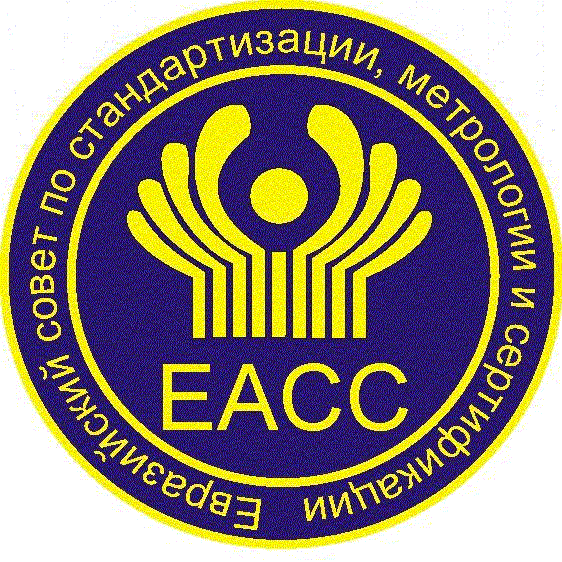 М Е Ж Г О С У Д А Р С Т В Е Н Н Ы ЙС Т А Н Д А Р ТГОСТ 23670 -(проект, RU, окончательная редакция)Краткое наименование страны по МК(ИСО 3166) 004–97Код страны по МК (ИСО 3166) 004–97Сокращенное наименованиенационального органапо стандартизацииНаименование показателяХарактеристика и значение показателя для  колбас категории АХарактеристика и значение показателя для  колбас категории АХарактеристика и значение показателя для  колбас категории АХарактеристика и значение показателя для  колбас категории АХарактеристика и значение показателя для  колбас категории АХарактеристика и значение показателя для  колбас категории АХарактеристика и значение показателя для  колбас категории АХарактеристика и значение показателя для  колбас категории АХарактеристика и значение показателя для  колбас категории АХарактеристика и значение показателя для  колбас категории АХарактеристика и значение показателя для  колбас категории АХарактеристика и значение показателя для  колбас категории АНаименование показателя«Говяжь-ей»«Москов-ской»«Москов-ской»«Москов-ской»«Докторской»«Столичной»«Красно-дарской»«Красно-дарской»«Люби-тельской»«Деликатесной» «Телячьей»«Ветчинно-рубленой»Внешний видБатоны с чистой, сухой поверхностьюБатоны с чистой, сухой поверхностьюБатоны с чистой, сухой поверхностьюБатоны с чистой, сухой поверхностьюБатоны с чистой, сухой поверхностьюБатоны с чистой, сухой поверхностьюБатоны с чистой, сухой поверхностьюБатоны с чистой, сухой поверхностьюБатоны с чистой, сухой поверхностьюБатоны с чистой, сухой поверхностьюБатоны с чистой, сухой поверхностьюБатоны с чистой, сухой поверхностьюКонсистенцияУпругаяУпругаяУпругаяУпругаяУпругаяУпругаяУпругаяУпругаяУпругаяУпругаяУпругаяУпругаяЦвет и вид на разрезеТемно-розовый или розовый Темно-розовый или розовый Темно-розовый или розовый Розовый или светло-розовыйРозовый или светло-розовыйРозовый или светло-розовыйРозовый или светло-розовыйРозовый или светло-розовыйРозовый или светло-розовыйРозовый или светло-розовыйРозовый или светло-розовыйРозовый или светло-розовыйЦвет и вид на разрезе                                                        Фарш равномерно перемешан и содержит                                                         Фарш равномерно перемешан и содержит                                                         Фарш равномерно перемешан и содержит                                                         Фарш равномерно перемешан и содержит                                                         Фарш равномерно перемешан и содержит                                                         Фарш равномерно перемешан и содержит                                                         Фарш равномерно перемешан и содержит                                                         Фарш равномерно перемешан и содержит                                                         Фарш равномерно перемешан и содержит                                                         Фарш равномерно перемешан и содержит                                                         Фарш равномерно перемешан и содержит                                                         Фарш равномерно перемешан и содержит Цвет и вид на разрезе––кусочки шпика белого цвета или с розоватым оттенком размером сторон не более 6 ммкусочки шпика белого цвета или с розоватым оттенком размером сторон не более 6 мм–кусочки шпика белого цвета или с розоватым оттенком размером сторон не более 8 мм и  свинины полужирной размером сторон от 8 до 12 ммкусочки шпика белого цвета или с розоватым оттенком размером сторон не более 8 мм и  свинины полужирной размером сторон от 8 до 12 ммкусочки языка и грудинки размером  сторон не более 6 ммкусочки шпика белого цвета или с розоватым оттенком размером сторон кусочки шпика белого цвета или с розоватым оттенком размером сторон кусочки шпика белого цвета или с розоватым оттенком размером сторон кусочкиполужирной свинины размером сторон от 16 до         25 ммЦвет и вид на разрезе––кусочки шпика белого цвета или с розоватым оттенком размером сторон не более 6 ммкусочки шпика белого цвета или с розоватым оттенком размером сторон не более 6 мм–кусочки шпика белого цвета или с розоватым оттенком размером сторон не более 8 мм и  свинины полужирной размером сторон от 8 до 12 ммкусочки шпика белого цвета или с розоватым оттенком размером сторон не более 8 мм и  свинины полужирной размером сторон от 8 до 12 ммкусочки языка и грудинки размером  сторон не более 6 ммне более            6 ммне более         4 мм, языка не более            6 мм, фисташки (при их исполь-зовании)не более         4 мм, языка не более            6 мм, фи-сташки (при их исполь-зовании)Запах и вкусСвойственные данному виду продукта, без посторонних привкуса и запаха, с ароматом пряностей, в меру соленыйСвойственные данному виду продукта, без посторонних привкуса и запаха, с ароматом пряностей, в меру соленыйСвойственные данному виду продукта, без посторонних привкуса и запаха, с ароматом пряностей, в меру соленыйСвойственные данному виду продукта, без посторонних привкуса и запаха, с ароматом пряностей, в меру соленыйСвойственные данному виду продукта, без посторонних привкуса и запаха, с ароматом пряностей, в меру соленыйСвойственные данному виду продукта, без посторонних привкуса и запаха, с ароматом пряностей, в меру соленыйСвойственные данному виду продукта, без посторонних привкуса и запаха, с ароматом пряностей, в меру соленыйСвойственные данному виду продукта, без посторонних привкуса и запаха, с ароматом пряностей, в меру соленыйСвойственные данному виду продукта, без посторонних привкуса и запаха, с ароматом пряностей, в меру соленыйСвойственные данному виду продукта, без посторонних привкуса и запаха, с ароматом пряностей, в меру соленыйСвойственные данному виду продукта, без посторонних привкуса и запаха, с ароматом пряностей, в меру соленыйСвойственные данному виду продукта, без посторонних привкуса и запаха, с ароматом пряностей, в меру соленыйЗапах и вкус–––––с ароматом копченияс ароматом копчения-----Наименование показателяХарактеристика и значение показателя для  колбас категории АХарактеристика и значение показателя для  колбас категории АХарактеристика и значение показателя для  колбас категории АХарактеристика и значение показателя для  колбас категории АХарактеристика и значение показателя для  колбас категории АХарактеристика и значение показателя для  колбас категории АХарактеристика и значение показателя для  колбас категории АХарактеристика и значение показателя для  колбас категории АХарактеристика и значение показателя для  колбас категории АХарактеристика и значение показателя для  колбас категории АХарактеристика и значение показателя для  колбас категории АХарактеристика и значение показателя для  колбас категории АХарактеристика и значение показателя для  колбас категории АХарактеристика и значение показателя для  колбас категории АХарактеристика и значение показателя для  колбас категории АХарактеристика и значение показателя для  колбас категории АХарактеристика и значение показателя для  колбас категории АХарактеристика и значение показателя для  колбас категории АНаименование показателя«Говяжь-ей»«Говяжь-ей»«Московс-кой»«Московс-кой»«Докторской»«Докторской»«Столич-ной»«Столич-ной»«Красно-дарской»«Красно-дарской»«Люби-тельской»«Люби-тельской»«Деликатесной»  «Деликатесной»  «Телячьей»«Телячьей»«Телячьей»«Ветчинно-рубленой»Форма и  размер батоновПрямые или изогнутые батоны длиной от 10 до  50 смПрямые или изогнутые батоны длиной от 10 до  50 смПрямые или изогнутые батоны длиной от 10 до  50 смПрямые или изогнутые батоны длиной от 10 до  50 смПрямые или изогнутые батоны длиной от 10 до  50 смПрямые или изогнутые батоны длиной от 10 до  50 смОвальные батоныОвальные батоныПрямые или изогнутые батоны длиной от 10 до 50 смПрямые или изогнутые батоны длиной от 10 до 50 смПрямые или изогнутые батоны длиной от 10 до 50 смПрямые или изогнутые батоны длиной от 10 до 50 смПрямые или изогнутые батоны длиной от 10 до 50 смПрямые или изогнутые батоны длиной от 10 до 50 смПрямые или изогнутые батоны длиной от 10 до 50 смПрямые или изогнутые батоны длиной от 10 до 50 смПрямые или изогнутые батоны длиной от 10 до 50 смПрямые или изогнутые батоны длиной от 10 до 50 смФорма и  размер батонов––––или овальные батоныили овальные батоныОвальные батоныОвальные батоны––––или овальные батоныили овальные батоныили овальные батоныили овальные батоныили овальные батоны–Вязка батоновПрямые батоны с поперечными перевязкамиПрямые батоны с поперечными перевязкамиПрямые батоны с поперечными перевязкамиПрямые батоны с поперечными перевязкамиПрямые батоны с поперечными перевязкамиПрямые батоны с поперечными перевязкамив пузырях – перевязан-ные шпагатом крестообразнов пузырях – перевязан-ные шпагатом крестообразноПрямые батоны с поперечными перевязкамиПрямые батоны с поперечными перевязкамиПрямые батоны с поперечными перевязкамиПрямые батоны с поперечными перевязкамиПрямые батоны с поперечными перевязкамиПрямые батоны с поперечными перевязкамиПрямые батоны с поперечными перевязкамиПрямые батоны с поперечными перевязкамиПрямые батоны с поперечными перевязкамиПрямые батоны с поперечными перевязкамиВязка батоновдвумя на верхнем конце батона с отрезком шпагата внизудвумя на верхнем конце батона с отрезком шпагата внизудвумя на нижнем конце батонадвумя на нижнем конце батонадвумя на верхнем конце батонадвумя на верхнем конце батонав пузырях – перевязан-ные шпагатом крестообразнов пузырях – перевязан-ные шпагатом крестообразнотремя посередине батона с отрезком шпагата внизутремя посередине батона с отрезком шпагата внизуодной посередине батонаодной посередине батонадвумя посередине батона с отрезком шпагата внизудвумя посередине батона с отрезком шпагата внизутремя на верхнем конце и одной на нижнем конце батона тремя на верхнем конце и одной на нижнем конце батона тремя на верхнем конце и одной на нижнем конце батона тремя на верхнем конце батона с отрезком шпагата внизуВязка батоновдвумя на верхнем конце батона с отрезком шпагата внизудвумя на верхнем конце батона с отрезком шпагата внизув синюгах и проходниках – с поперечными перевязками через каждые 10 смв синюгах и проходниках – с поперечными перевязками через каждые 10 смв синюгах – с поперечными перевязками через каждые 5 см с петлей шпагата внизув синюгах – с поперечными перевязками через каждые 5 см с петлей шпагата внизув пузырях – перевязан-ные шпагатом крестообразнов пузырях – перевязан-ные шпагатом крестообразнотремя посередине батона с отрезком шпагата внизутремя посередине батона с отрезком шпагата внизуодной посередине батонаодной посередине батонадвумя посередине батона с отрезком шпагата внизудвумя посередине батона с отрезком шпагата внизутремя на верхнем конце и одной на нижнем конце батона тремя на верхнем конце и одной на нижнем конце батона тремя на верхнем конце и одной на нижнем конце батона тремя на верхнем конце батона с отрезком шпагата внизуВязка батоновдвумя на верхнем конце батона с отрезком шпагата внизудвумя на верхнем конце батона с отрезком шпагата внизув синюгах и проходниках – с поперечными перевязками через каждые 10 смв синюгах и проходниках – с поперечными перевязками через каждые 10 смв синюгах – с поперечными перевязками через каждые 5 см с петлей шпагата внизув синюгах – с поперечными перевязками через каждые 5 см с петлей шпагата внизув пузырях – перевязан-ные шпагатом крестообразнов пузырях – перевязан-ные шпагатом крестообразнов синюгах – с поперечными перевязками через каждые 5 смв синюгах – с поперечными перевязками через каждые 5 смв синюгах – с поперечными перевязками через каждые 5 смв синюгах – с поперечными перевязками через каждые 5 смв синюгах – с поперечными перевязками через каждые 5 смв синюгах – с поперечными перевязками через каждые 5 смв синюгах – с поперечными перевязками через каждые 5 смв синюгах – с поперечными перевязками через каждые 5 смв синюгах – с поперечными перевязками через каждые 5 смв синюгах – с поперечными перевязками через каждые 5 смВязка батоновдвумя на верхнем конце батона с отрезком шпагата внизудвумя на верхнем конце батона с отрезком шпагата внизув синюгах и проходниках – с поперечными перевязками через каждые 10 смв синюгах и проходниках – с поперечными перевязками через каждые 10 смв синюгах – с поперечными перевязками через каждые 5 см с петлей шпагата внизув синюгах – с поперечными перевязками через каждые 5 см с петлей шпагата внизув пузырях – перевязан-ные шпагатом крестообразнов пузырях – перевязан-ные шпагатом крестообразнов синюгах – с поперечными перевязками через каждые 5 смв синюгах – с поперечными перевязками через каждые 5 смв синюгах – с поперечными перевязками через каждые 5 смв синюгах – с поперечными перевязками через каждые 5 смв синюгах – с поперечными перевязками через каждые 5 смв синюгах – с поперечными перевязками через каждые 5 смв синюгах – с поперечными перевязками через каждые 5 смв синюгах – с поперечными перевязками через каждые 5 смв синюгах – с поперечными перевязками через каждые 5 смв синюгах – с поперечными перевязками через каждые 5 смВязка батоновдвумя на верхнем конце батона с отрезком шпагата внизудвумя на верхнем конце батона с отрезком шпагата внизув синюгах и проходниках – с поперечными перевязками через каждые 10 смв синюгах и проходниках – с поперечными перевязками через каждые 10 смв пузырях – перевязанные шпагатом крестообразно с отрезком шпагата внизув пузырях – перевязанные шпагатом крестообразно с отрезком шпагата внизув пузырях – перевязан-ные шпагатом крестообразнов пузырях – перевязан-ные шпагатом крестообразнов синюгах – с поперечными перевязками через каждые 5 смв синюгах – с поперечными перевязками через каждые 5 смв синюгах – с поперечными перевязками через каждые 5 смв синюгах – с поперечными перевязками через каждые 5 смв синюгах – с поперечными перевязками через каждые 5 смв синюгах – с поперечными перевязками через каждые 5 смв синюгах – с поперечными перевязками через каждые 5 смв синюгах – с поперечными перевязками через каждые 5 смв синюгах – с поперечными перевязками через каждые 5 смв синюгах – с поперечными перевязками через каждые 5 смВязка батоновдвумя на верхнем конце батона с отрезком шпагата внизудвумя на верхнем конце батона с отрезком шпагата внизув синюгах и проходниках – с поперечными перевязками через каждые 10 смв синюгах и проходниках – с поперечными перевязками через каждые 10 смв пузырях – перевязанные шпагатом крестообразно с отрезком шпагата внизув пузырях – перевязанные шпагатом крестообразно с отрезком шпагата внизув пузырях – перевязан-ные шпагатом крестообразнов пузырях – перевязан-ные шпагатом крестообразнос отрезком шпагата внизус отрезком шпагата внизу––в пузырях  перевязанные шпагатом крестообразнов пузырях  перевязанные шпагатом крестообразнов пузырях  перевязанные шпагатом крестообразнов пузырях  перевязанные шпагатом крестообразнов пузырях  перевязанные шпагатом крестообразнос отрезком шпагата внизуВязка батонов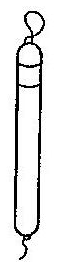 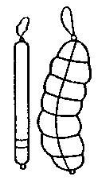 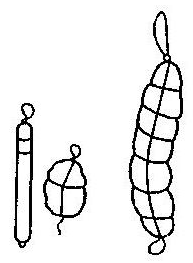 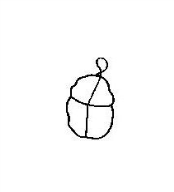 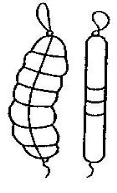 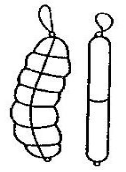 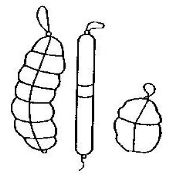 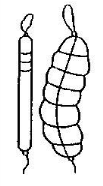 Продолжение таблицы 1Продолжение таблицы 1Продолжение таблицы 1Продолжение таблицы 1Продолжение таблицы 1Продолжение таблицы 1Продолжение таблицы 1Продолжение таблицы 1Продолжение таблицы 1Продолжение таблицы 1Продолжение таблицы 1Продолжение таблицы 1Продолжение таблицы 1Продолжение таблицы 1Продолжение таблицы 1Продолжение таблицы 1Продолжение таблицы 1Продолжение таблицы 1Продолжение таблицы 1Наименование показателяНаименование показателяХарактеристика и значение показателя для  колбас категории АХарактеристика и значение показателя для  колбас категории АХарактеристика и значение показателя для  колбас категории АХарактеристика и значение показателя для  колбас категории АХарактеристика и значение показателя для  колбас категории АХарактеристика и значение показателя для  колбас категории АХарактеристика и значение показателя для  колбас категории АХарактеристика и значение показателя для  колбас категории АХарактеристика и значение показателя для  колбас категории АХарактеристика и значение показателя для  колбас категории АХарактеристика и значение показателя для  колбас категории АХарактеристика и значение показателя для  колбас категории АХарактеристика и значение показателя для  колбас категории АХарактеристика и значение показателя для  колбас категории АХарактеристика и значение показателя для  колбас категории АХарактеристика и значение показателя для  колбас категории АХарактеристика и значение показателя для  колбас категории АНаименование показателяНаименование показателя«Говяжь-ей»«Говяжь-ей»«Москов-ской»«Москов-ской»«Докторской»«Докторской»«Столич-ной»«Столич-ной»«Красно-дарской»«Красно-дарской»«Люби-тельской»«Люби-тельской»« Деликатесной»  « Деликатесной»  «Телячьей»«Ветчинно-рубленой»«Ветчинно-рубленой»Массовая доля жира, %, не болееМассовая доля жира, %, не более15,0 15,0 22,0 22,0 20,020,032,032,020,020,028,028,030,030,025.025,025,0Массовая доля белка, %, не менееМассовая доля белка, %, не менее13,0 13,0 11,011,012,012,013,013,013,013,012,012,012,012,012,012,012,0Массовая доля хлористого натрия (поваренной соли), %, не болееМассовая доля хлористого натрия (поваренной соли), %, не более2,32,32,42,42,12,12,52,52,42,42,42,42,42,42,42,52,5Массовая доля крахмала, %, не болееМассовая доля крахмала, %, не более––2,0*2,0*–––––––––––2,0*2,0*Массовая доля нитрита натрия, %, не болееМассовая доля нитрита натрия, %, не более0,0050,0050,0050,0050,0050,0050,0050,0050,0050,0050,0050,0050,0050,0050,0050,0050,005Остаточная актив-ность кислой фосфатазы, %, не болееОстаточная актив-ность кислой фосфатазы, %, не более0,0060,0060,0060,0060,0060,0060,0060,0060,0060,0060,0060,0060,0060,0060,0060,0060,006* При использовании крахмала или пшеничной муки. * При использовании крахмала или пшеничной муки. * При использовании крахмала или пшеничной муки. * При использовании крахмала или пшеничной муки. * При использовании крахмала или пшеничной муки. * При использовании крахмала или пшеничной муки. * При использовании крахмала или пшеничной муки. * При использовании крахмала или пшеничной муки. * При использовании крахмала или пшеничной муки. * При использовании крахмала или пшеничной муки. * При использовании крахмала или пшеничной муки. * При использовании крахмала или пшеничной муки. * При использовании крахмала или пшеничной муки. * При использовании крахмала или пшеничной муки. * При использовании крахмала или пшеничной муки. * При использовании крахмала или пшеничной муки. * При использовании крахмала или пшеничной муки. * При использовании крахмала или пшеничной муки. * При использовании крахмала или пшеничной муки. П р и м е ч а н и я1 Допускается:- увеличение массовой доли поваренной соли в готовом продукте на 0,3 % в теплый период времени года (май – сентябрь);- на разрезе колбас отклонение отдельных кусочков компонентов фарша не более чем в 1,5 раза в сторону увеличения;- наличие на разрезе колбас единичных кусочков шпика с желтоватым оттенком без признаков осаливания;- наличие мелкой пористости на разрезе колбас;- незначительные включения мышечной ткани на разрезе колбас; - наличие включений молотых пряностей  на разрезе колбас;- наличие слипов длиной не более 5 см для колбас  в натуральной (кишечной) оболочке;- наличие незначительной морщинистости для колбасных изделий в натуральных и белковых оболочках, в целлофане;- наличие слабого аромата копчения для вареных колбасных изделий, подвергнутых (обжарке) кратковременному копчению;- наличие конденсата в упаковках колбас, упакованных под вакуумом или в модифицированной атмосфере1);- применять прессование батонов колбас, изготавливаемых в искусственных оболочках;- для колбас в искусственных оболочках – закреплять концы оболочки скрепками (клипсами), без вязки шпагатом (нитками.)2 Не допускаются для реализации колбасы: - с загрязнениями на оболочке и с наплывами фарша над оболочкой; - с лопнувшими или поломанными батонами; - с нарушением целостности оболочки батонов (за исключением порционной и сервировочной нарезки) и/или упаковки; - с наличием бульонно-жировых отеков;- с наличием серых пятен; - с наличием крупных пустот на разрезе размером более 5 мм; - с рыхлым фаршем.3 При использовании фосфатов массовая доля общего фосфора (в пересчете на Р2О5) – не более 0,8 %, в том числе, массовая доля внесенного фосфора           (в пересчете на Р2О5) – не более 0,3 %.Наимено-вание показателяХарактеристика и значение показателя для колбас категории БХарактеристика и значение показателя для колбас категории БХарактеристика и значение показателя для колбас категории БХарактеристика и значение показателя для колбас категории БХарактеристика и значение показателя для колбас категории БХарактеристика и значение показателя для колбас категории БХарактеристика и значение показателя для колбас категории БХарактеристика и значение показателя для колбас категории БХарактеристика и значение показателя для колбас категории БХарактеристика и значение показателя для колбас категории БХарактеристика и значение показателя для колбас категории БХарактеристика и значение показателя для колбас категории БХарактеристика и значение показателя для колбас категории БНаимено-вание показателя«Москворецкой»«Люби-тель-ской свиной»«Рус-ской»«Отдель-ной»«Отдель-ной бараньей»«Сви-ной»«Столо-вой»«Обыкно-венной»«Кало-рийной»«Молоч-ной»«Заказ-ной»«К чаю»«Заку-сочнойВнешний видБатоны с чистой, сухой поверхностьюБатоны с чистой, сухой поверхностьюБатоны с чистой, сухой поверхностьюБатоны с чистой, сухой поверхностьюБатоны с чистой, сухой поверхностьюБатоны с чистой, сухой поверхностьюБатоны с чистой, сухой поверхностьюБатоны с чистой, сухой поверхностьюБатоны с чистой, сухой поверхностьюБатоны с чистой, сухой поверхностьюБатоны с чистой, сухой поверхностьюБатоны с чистой, сухой поверхностьюБатоны с чистой, сухой поверхностьюКонсистенцияУпругаяУпругаяУпругаяУпругаяУпругаяУпругаяУпругаяУпругаяУпругаяУпругаяУпругаяУпругаяУпругаяЦвет и вид на разрезеРозовый или светло-розовыйРозовый или светло-розовыйРозовый или светло-розовыйРозовый или светло-розовыйРозовый или светло-розовыйРозовый или светло-розовыйРозовый или светло-розовыйРозовый или светло-розовыйРозовый или светло-розовыйРозовый или светло-розовыйРозовый или светло-розовыйРозовый или светло-розовыйТемно-розовый или розовыйЦвет и вид на разрезеФарш равномерно перемешан и содержитФарш равномерно перемешан и содержитФарш равномерно перемешан и содержитФарш равномерно перемешан и содержитФарш равномерно перемешан и содержитФарш равномерно перемешан и содержитФарш равномерно перемешан и содержитФарш равномерно перемешан и содержитФарш равномерно перемешан и содержитФарш равномерно перемешан и содержитФарш равномерно перемешан и содержитФарш равномерно перемешан и содержитФарш равномерно перемешан и содержитЦвет и вид на разрезе―кусочки шпика белого цвета или с розоватым оттенком размером сторонкусочки шпика белого цвета или с розоватым оттенком размером сторонкусочки шпика белого цвета или с розоватым оттенком размером сторонкусочки шпика белого цвета или с розоватым оттенком размером сторонкусочки полу-жирной свини-ны размером сторон от 8 до 12 мм или без них――кусочки шпика белого цвета или с розова-тым оттенком размером  сторон не более             4 мм ―кусочки полужирной свинины размером сторон от 6 до 8 ммкусочки шпика белого цвета или с розоватым оттенком размером сторон не более 6 ммкусочки шпика белого цвета или с розоватым оттенком размером сторон не более 6 ммЦвет и вид на разрезе―не более 6 ммне более  4 мм не более 6 ммне более 6 мм или жира-сырца баранье-го кур-дючного размером  сторон 
не более 6 ммкусочки полу-жирной свини-ны размером сторон от 8 до 12 мм или без них――кусочки шпика белого цвета или с розова-тым оттенком размером  сторон не более             4 мм ―кусочки полужирной свинины размером сторон от 6 до 8 ммкусочки шпика белого цвета или с розоватым оттенком размером сторон не более 6 ммкусочки шпика белого цвета или с розоватым оттенком размером сторон не более 6 ммЗапах и вкусСвойственные данному виду продукта, без посторонних привкуса и запаха, с ароматом пряностей, в меру соленыйСвойственные данному виду продукта, без посторонних привкуса и запаха, с ароматом пряностей, в меру соленыйСвойственные данному виду продукта, без посторонних привкуса и запаха, с ароматом пряностей, в меру соленыйСвойственные данному виду продукта, без посторонних привкуса и запаха, с ароматом пряностей, в меру соленыйСвойственные данному виду продукта, без посторонних привкуса и запаха, с ароматом пряностей, в меру соленыйСвойственные данному виду продукта, без посторонних привкуса и запаха, с ароматом пряностей, в меру соленыйСвойственные данному виду продукта, без посторонних привкуса и запаха, с ароматом пряностей, в меру соленыйСвойственные данному виду продукта, без посторонних привкуса и запаха, с ароматом пряностей, в меру соленыйСвойственные данному виду продукта, без посторонних привкуса и запаха, с ароматом пряностей, в меру соленыйСвойственные данному виду продукта, без посторонних привкуса и запаха, с ароматом пряностей, в меру соленыйСвойственные данному виду продукта, без посторонних привкуса и запаха, с ароматом пряностей, в меру соленыйСвойственные данному виду продукта, без посторонних привкуса и запаха, с ароматом пряностей, в меру соленыйСвойственные данному виду продукта, без посторонних привкуса и запаха, с ароматом пряностей, в меру соленыйНаимено-вание показателяХарактеристика и значение показателя для колбас категории БХарактеристика и значение показателя для колбас категории БХарактеристика и значение показателя для колбас категории БХарактеристика и значение показателя для колбас категории БХарактеристика и значение показателя для колбас категории БХарактеристика и значение показателя для колбас категории БХарактеристика и значение показателя для колбас категории БХарактеристика и значение показателя для колбас категории БХарактеристика и значение показателя для колбас категории БХарактеристика и значение показателя для колбас категории БХарактеристика и значение показателя для колбас категории БХарактеристика и значение показателя для колбас категории БХарактеристика и значение показателя для колбас категории БХарактеристика и значение показателя для колбас категории БНаимено-вание показателя«Москворец-кой»«Люби-тель-ской свиной»«Рус-ской»«Отдель-ной»«Отдель-ной бараньей»«Сви-ной»«Столо-вой»«Обыкно-венной»«Кало-рийной»«Молоч-ной»«Заказ-ной»«Заказ-ной»«К чаю»«Заку-сочнойФорма и размер батоновПрямые или изогнутые батоны длиной от 10 до 50 смПрямые или изогнутые батоны длиной от 10 до 50 смПрямые или изогнутые батоны длиной от 10 до 50 смПрямые или изогнутые батоны длиной от 10 до 50 смПрямые или изогнутые батоны длиной от 10 до 50 смПрямые или изогнутые батоны длиной от 10 до 50 смПрямые или изогнутые батоны длиной от 10 до 50 смПрямые или изогнутые батоны длиной от 10 до 50 смПрямые или изогнутые батоны длиной от 10 до 50 смПрямые или изогнутые батоны длиной от 10 до 50 смПрямые или изогнутые батоны длиной от 10 до 50 смПрямые или изогнутые батоны длиной от 10 до 50 смПрямые или изогнутые батоны длиной от 10 до 50 смПрямые или изогнутые батоны длиной от 10 до 50 смФорма и размер батонов――или оваль-ные батоны―――――――――――Вязка батоновПрямые батоны с поперечными перевязкамиПрямые батоны с поперечными перевязкамиПрямые батоны с поперечными перевязкамиПрямые батоны с поперечными перевязкамиПрямые батоны с поперечными перевязкамиПрямые батоны с поперечными перевязкамиПрямые батоны с поперечными перевязкамиПрямые батоны с поперечными перевязкамиПрямые батоны с поперечными перевязкамиПрямые батоны с поперечными перевязкамиПрямые батоны с поперечными перевязкамиПрямые батоны с поперечными перевязкамиПрямые батоны с поперечными перевязкамиПрямые батоны с поперечными перевязкамиВязка батоноводной на каждом конце и середи-не батона с отрез-ком шпа-гата внизутремя посере-дине батонаодной на ниж-нем конце батонаодной на каждом конце и середине батонаодной на каждом конце и середине батона с петлей шпагата внизутремя на верхнем конце батонадвумя на верх-нем и одной  на нижнем конце батонатремя на нижнем конце батона с отрезком шпагата внизудвумя на каждом конце батона с отрезком шпагата внизуодной на каждом конце батона―с двумя попе-речны-ми пе-ревязка-ми по-середи-не бато-нас двумя попе-речны-ми пе-ревязка-ми по-середи-не бато-нас двумя попе-речны-ми перевяз-ками на верхнем конце батона с отрез-ком шпагата внизуНаименование показателяХарактеристика и значение показателя для  колбас категории БХарактеристика и значение показателя для  колбас категории БХарактеристика и значение показателя для  колбас категории БХарактеристика и значение показателя для  колбас категории БХарактеристика и значение показателя для  колбас категории БХарактеристика и значение показателя для  колбас категории БХарактеристика и значение показателя для  колбас категории БХарактеристика и значение показателя для  колбас категории БХарактеристика и значение показателя для  колбас категории БХарактеристика и значение показателя для  колбас категории БХарактеристика и значение показателя для  колбас категории БХарактеристика и значение показателя для  колбас категории БХарактеристика и значение показателя для  колбас категории БНаименование показателя«Москворецкой»«Люби-тель-ской свиной»«Рус-ской»«Отдель-ной»«Отдель-ной бараньей»«Сви-ной»«Столо-вой»«Обыкно-венной»«Кало-рийной»«Молоч-ной»«Заказ-ной»«К чаю»«Заку-сочнойВязка батонов―в синюгах – с поперечными перевяз-ками через каждые 5 смв пузы-рях – пере-вязан-ные шпага-том кресто-образ-нов синюгах и проходниках – с поперечными перевязками через каждые 10 смв синюгах и проходниках – с поперечными перевязками через каждые 10 смв синюгах и проходниках – с поперечными перевязками через каждые 10 смв синюгах – с поперечными перевязками через каждые 10 смв синюгах – с поперечными перевязками через каждые 10 смв синюгах – с поперечными перевязками через каждые 10 смв синюгах – с поперечными перевязками через каждые 10 см―откру-ченные батоны длиной не более 20 см, в гузенках с попе-речными перевяз-ками через каждые10 см―Вязка батонов―в синюгах – с поперечными перевяз-ками через каждые 5 смв пузы-рях – пере-вязан-ные шпага-том кресто-образ-нов синюгах и проходниках – с поперечными перевязками через каждые 10 смв синюгах и проходниках – с поперечными перевязками через каждые 10 смв синюгах и проходниках – с поперечными перевязками через каждые 10 см――в проход-никах – с попереч-ными перевяз-ками через каждые           5 см с отрезком шпагата внизу――откру-ченные батоны длиной не более 20 см, в гузенках с попе-речными перевяз-ками через каждые10 см―Вязка батонов―в синюгах – с поперечными перевяз-ками через каждые 5 смв синюгах – с попе-речными пере-вязками через каждые 5 смв синюгах и проходниках – с поперечными перевязками через каждые 10 смв синюгах и проходниках – с поперечными перевязками через каждые 10 смв синюгах и проходниках – с поперечными перевязками через каждые 10 см――в проход-никах – с попереч-ными перевяз-ками через каждые           5 см с отрезком шпагата внизу――откру-ченные батоны длиной не более 20 см, в гузенках с попе-речными перевяз-ками через каждые10 см―Вязка батонов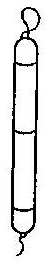 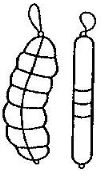 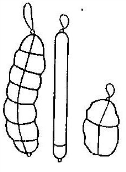 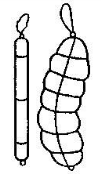 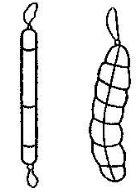 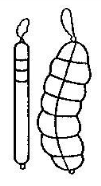 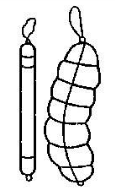 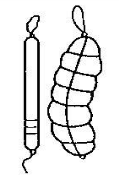 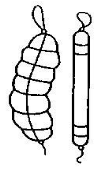 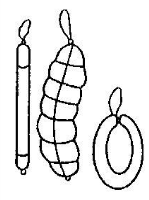 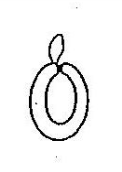 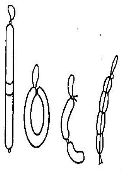 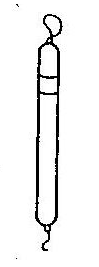 Наимено-вание показателяХарактеристика и значение показателя для  колбас категории БХарактеристика и значение показателя для  колбас категории БХарактеристика и значение показателя для  колбас категории БХарактеристика и значение показателя для  колбас категории БХарактеристика и значение показателя для  колбас категории БХарактеристика и значение показателя для  колбас категории БХарактеристика и значение показателя для  колбас категории БХарактеристика и значение показателя для  колбас категории БХарактеристика и значение показателя для  колбас категории БХарактеристика и значение показателя для  колбас категории БХарактеристика и значение показателя для  колбас категории БХарактеристика и значение показателя для  колбас категории БХарактеристика и значение показателя для  колбас категории БНаимено-вание показателя«Москворецкой»«Люби-тель-ской свиной»«Рус-ской»«Отдель-ной»«Отдель-ной бараньей»«Сви-ной»«Столо-вой»«Обыкно-венной»«Кало-рийной»«Молоч-ной»«Заказ-ной»«К чаю»«Заку-сочнойМассовая доля жира, %, не более20,030,030,025,029,030,024,030,038,022,025,023,025,0Массовая доля белка, %, не менее12,011,010,010,010,011,011,010,08,011,011,011,010,0Массовая доля хлорис-того натрия (поваренной соли), %, не более2,22,42,42,42,42,32,32,32,32,22,52,42,5Массовая доля крахмала, %, не более―――2,0*2,0*2,0*2,0*3,05,02,0*4,52,0*4,5Массовая доля нитрита натрия, %, не более0,0050,0050,0050,0050,0050,0050,0050,0050,0050,0050,0050,0050,005Остаточная активность кислой фос-фатазы, %, не более0,0060,0060,0060,0060,0060,0060,0060,0060,0060,0060,0060,0060,006* При использовании крахмала или пшеничной муки.* При использовании крахмала или пшеничной муки.* При использовании крахмала или пшеничной муки.* При использовании крахмала или пшеничной муки.* При использовании крахмала или пшеничной муки.* При использовании крахмала или пшеничной муки.* При использовании крахмала или пшеничной муки.* При использовании крахмала или пшеничной муки.* При использовании крахмала или пшеничной муки.* При использовании крахмала или пшеничной муки.* При использовании крахмала или пшеничной муки.* При использовании крахмала или пшеничной муки.* При использовании крахмала или пшеничной муки.* При использовании крахмала или пшеничной муки.1 Допускается:- увеличение массовой доли поваренной соли в готовом продукте на 0,3 % в теплый период времени года (май – сентябрь);- на разрезе колбас отклонение отдельных кусочков компонентов фарша не более чем в 1,5 раза в сторону увеличения;- наличие на разрезе колбас единичных кусочков шпика с желтоватым оттенком без признаков осаливания;- наличие мелкой пористости на разрезе колбас;- незначительные включения мышечной ткани на разрезе колбас; - наличие включений молотых пряностей  на разрезе колбас;- наличие слипов длиной не более 5 см для колбас  в натуральной (кишечной) оболочке;- наличие незначительной морщинистости для колбасных изделий в натуральных и белковых оболочках, в целлофане;- наличие слабого аромата копчения для вареных колбасных изделий, подвергнутых (обжарке) кратковременному копчению;- наличие конденсата в упаковках колбас, упакованных под вакуумом или в модифицированной атмосфере 1);- применять прессование батонов колбас, изготавливаемых в искусственных оболочках;- для колбас в искусственных оболочках – закреплять концы оболочки скрепками (клипсами), без вязки шпагатом (нитками.)2 Не допускаются для реализации колбасы: - с загрязнениями на оболочке и с наплывами фарша над оболочкой; - с лопнувшими или поломанными батонами; - с нарушением целостности оболочки батонов (за исключением порционной и сервировочной нарезки) и/или упаковки; - с наличием бульонно-жировых отеков;- с наличием серых пятен; - с наличием крупных пустот на разрезе размером более 5 мм; - с рыхлым фаршем.3 При использовании фосфатов массовая доля общего фосфора (в пересчете на Р2О5) – не более 0,8 %, в том числе, массовая доля внесенного фосфора           (в пересчете на Р2О5) – не более 0,3 %.Наименование показателяХарактеристика и значение показателя для сосисок Характеристика и значение показателя для сосисок Характеристика и значение показателя для сосисок Характеристика и значение показателя для сосисок Характеристика и значение показателя для сосисок Характеристика и значение показателя для сосисок Наименование показателякатегории Акатегории Бкатегории Бкатегории Бкатегории Бкатегории БНаименование показателя«Говяжьих»«Сливочных»«Любительских»«Молочных»«Русских»«Особых»Внешний видБатончики с чистой, сухой поверхностьюБатончики с чистой, сухой поверхностьюБатончики с чистой, сухой поверхностьюБатончики с чистой, сухой поверхностьюБатончики с чистой, сухой поверхностьюБатончики с чистой, сухой поверхностьюКонсистенцияНежная, сочная1)Нежная, сочная1)Нежная, сочная1)Нежная, сочная1)Нежная, сочная1)Нежная, сочная1)Цвет и вид на разрезеРозовый или светло-розовый фарш, однородный, равномерно перемешанРозовый или светло-розовый фарш, однородный, равномерно перемешанРозовый или светло-розовый фарш, однородный, равномерно перемешанРозовый или светло-розовый фарш, однородный, равномерно перемешанРозовый или светло-розовый фарш, однородный, равномерно перемешанРозовый или светло-розовый фарш, однородный, равномерно перемешанЗапах и вкусСвойственные данному виду продукта, без посторонних привкуса и запаха, с ароматом пряностей, в меру соленыйСвойственные данному виду продукта, без посторонних привкуса и запаха, с ароматом пряностей, в меру соленыйСвойственные данному виду продукта, без посторонних привкуса и запаха, с ароматом пряностей, в меру соленыйСвойственные данному виду продукта, без посторонних привкуса и запаха, с ароматом пряностей, в меру соленыйСвойственные данному виду продукта, без посторонних привкуса и запаха, с ароматом пряностей, в меру соленыйСвойственные данному виду продукта, без посторонних привкуса и запаха, с ароматом пряностей, в меру соленыйФорма и размерОткрученные или перевязанные батончикиОткрученные или перевязанные батончикиОткрученные или перевязанные батончикиОткрученные или перевязанные батончикиОткрученные или перевязанные батончикиОткрученные или перевязанные батончикиФорма и размердлиной от 9 до 13 см, в оболочке диаметром от 18 до 27 мм; длиной не более 8 см, в оболочке диаметром от 14 до 18 ммдлиной от 9 до 13 см, в оболочке диаметром от 18 до 27 мм, длиной от 11 до 13 см, в оболочке диаметром от 27 до 32 ммдлиной от 12 до   13 см, в оболочке диаметром от 27 до 32 ммдлиной от 9 до 13 см, в оболочке диаметром от 18 до 27 мм; длиной не более 8 см, в оболочке диаметром от 14 до 18 ммдлиной от 9 до 13 см, в оболочке диаметром от 18 до 27 мм; длиной не более 8 см, в оболочке диаметром от 14 до 18 ммили цилиндрической формы с плоскими или овальными концами длиной от 13 до 15 см, в оболочке диаметром от 18 до 24 ммили цилиндрической формы с плоскими или овальными концами длиной от 13 до 15 см, в оболочке диаметром от 18 до 24 ммМассовая доля жира, %, не более16,019,030,028,025,025,0Массовая доля белка, %, не менее12,010,010,011,011,012,0Массовая доля хлористого натрия (поваренной соли), %, не более2,12,02,12,02,12,2Массовая доля нитрита натрия, %, не более0,0050,0050,0050,0050,0050,005Остаточная активность кислой фосфатазы, %, не более0,0060,0060,0060,0060,0060,0061) Сочность определяется в горячем виде1) Сочность определяется в горячем виде1) Сочность определяется в горячем виде1) Сочность определяется в горячем виде1) Сочность определяется в горячем виде1) Сочность определяется в горячем виде1) Сочность определяется в горячем видеП р и м е ч а н и я1  Допускается:- увеличение массовой доли поваренной соли в готовом продукте на 0,2% в теплый период времени года (май - сентябрь);- наличие мелкой пористости на разрезе сосисок;- наличие конденсата в упаковках сосисок, упакованных под вакуумом или в модифицированной атмосфере 1).2  Не допускаются для реализации сосиски: - с загрязнениями на оболочке; - с рыхлым фаршем; - с серым цветом батончиков и (или фарша на разрезе);  - с наличием бульонно-жировых отеков; - с нарушением целостности оболочки батончиков и/или упаковки. 3 При использовании фосфатов массовая доля общего фосфора (в пересчете на Р2О5 ) - не более 0,8 %, в том числе, массовая доля внесенного фосфора  (в пересчете на Р2О5 ) - не более 0,3 % .Наименование показателяХарактеристика и значение показателя дляХарактеристика и значение показателя дляХарактеристика и значение показателя дляХарактеристика и значение показателя дляХарактеристика и значение показателя дляНаименование показателясарделексарделексарделексарделекшпикачекНаименование показателякатегории Акатегории Бкатегории Бкатегории Бкатегории БНаименование показателя«Говяжьих»«Свиных»«Свиных»«Обыкновенных»«Москворецких»Внешний видБатончики с чистой, сухой поверхностьюБатончики с чистой, сухой поверхностьюБатончики с чистой, сухой поверхностьюБатончики с чистой, сухой поверхностьюБатончики с чистой, сухой поверхностьюКонсистенцияУпругая, сочная1)Упругая, сочная1)Упругая, сочная1)Упругая, сочная1)Упругая, сочная1)Цвет и вид на разрезеРозовый или светло-розовый фарш, однородный,  равномерно перемешан и содержитРозовый или светло-розовый фарш, однородный,  равномерно перемешан и содержитРозовый или светло-розовый фарш, однородный,  равномерно перемешан и содержитРозовый или светло-розовый фарш, однородный,  равномерно перемешан и содержитРозовый или светло-розовый фарш, однородный,  равномерно перемешан и содержитЦвет и вид на разрезе――――кусочки шпика белого цвета или с розоватым оттенком размером   сторон не более   4 ммЗапах и вкусСвойственные данному виду продукта, без посторонних привкуса и запаха, с ароматом пряностей, в меру соленыйСвойственные данному виду продукта, без посторонних привкуса и запаха, с ароматом пряностей, в меру соленыйСвойственные данному виду продукта, без посторонних привкуса и запаха, с ароматом пряностей, в меру соленыйСвойственные данному виду продукта, без посторонних привкуса и запаха, с ароматом пряностей, в меру соленыйСвойственные данному виду продукта, без посторонних привкуса и запаха, с ароматом пряностей, в меру соленыйФорма и размерОткрученные или перевязанные батончики длиной от 7 до 11 смОткрученные или перевязанные батончики длиной от 7 до 11 смОткрученные или перевязанные батончики длиной от 7 до 11 смОткрученные или перевязанные батончики длиной от 7 до 11 смОткрученные или перевязанные батончики длиной от 7 до 11 смФорма и размерв оболочке диаметром от 32 до 44 ммв оболочке диаметром от 32 до 44 ммв оболочке диаметром от 32 до 44 ммв оболочке диаметром от 32 до 44 ммв оболочке диаметром от 28 до 40 ммМассовая доля жира, %, не более18,018,030,020,033,0Массовая доля белка, %, не менее12,012,010,011,010,0Массовая доля хло-ристого натрия (поваренной соли), %, не более2,32,32,32,32,2Массовая доля крахмала, %, не более2,02)2,02)2,02)2,02)–Массовая доля нитрита натрия, %, не более0,0050,0050,0050,0050,005Остаточная активность кислой фосфатазы, %, не более0,006        0,006        0,006        0,006        0,006          1) Сочность определяется в горячем виде  1) Сочность определяется в горячем виде  1) Сочность определяется в горячем виде  1) Сочность определяется в горячем виде  1) Сочность определяется в горячем виде  1) Сочность определяется в горячем виде  2)   При использовании крахмала или пшеничной муки  2)   При использовании крахмала или пшеничной муки  2)   При использовании крахмала или пшеничной муки  2)   При использовании крахмала или пшеничной муки  2)   При использовании крахмала или пшеничной муки  2)   При использовании крахмала или пшеничной мукиП р и м е ч а н и я 1 Допускается:- увеличение массовой доли поваренной соли в готовом продукте на 0,2% в теплый период времени года (май - сентябрь);- на разрезе шпикачек отклонение отдельных кусочков компонентов фарша не более чем в 1,5 раза в сторону увеличения;- наличие на разрезе шпикачек единичных кусочков шпика с желтоватым оттенком без признаков осаливания;- наличие мелкой пористости на разрезе сарделек и шпикачек; - наличие конденсата в упаковках сарделек и шпикачек, упакованных под вакуумом или в модифицированной атмосфере 1).2  Не допускаются для реализации сардельки и шпикачки: - с загрязнениями на оболочке; - с рыхлым фаршем; - с серым цветом батончиков и (или фарша на разрезе); - с наличием бульонно-жировых отеков; - с нарушением целостности оболочки батончиков и/или упаковки. 3 При использовании фосфатов массовая доля общего фосфора (в пересчете на Р2О5) – не  более 0,8 %, в том числе, массовая доля внесенного фосфора  (в пересчете на Р2О5 ) - не более 0,3 % .Наименование показателяХарактеристика и значение показателя для колбасных хлебовХарактеристика и значение показателя для колбасных хлебовХарактеристика и значение показателя для колбасных хлебовХарактеристика и значение показателя для колбасных хлебовХарактеристика и значение показателя для колбасных хлебовХарактеристика и значение показателя для колбасных хлебовХарактеристика и значение показателя для колбасных хлебовНаименование показателякатегории Акатегории Акатегории Акатегории Акатегории Акатегории Бкатегории БНаименование показателя«Ветчинного»«Ветчинного»«Говяжьего»«Отдельного»«Любительского»«Заказного»«К чаю»Внешний видХлебы с чистой, гладкой, сухой равномерно обжаренной поверхностьюХлебы с чистой, гладкой, сухой равномерно обжаренной поверхностьюХлебы с чистой, гладкой, сухой равномерно обжаренной поверхностьюХлебы с чистой, гладкой, сухой равномерно обжаренной поверхностьюХлебы с чистой, гладкой, сухой равномерно обжаренной поверхностьюХлебы с чистой, гладкой, сухой равномерно обжаренной поверхностьюХлебы с чистой, гладкой, сухой равномерно обжаренной поверхностьюКонсистенцияУпругаяУпругаяУпругаяУпругаяУпругаяУпругаяУпругаяЦвет и вид на разрезеРозовый или светло-розовый фарш, равномерно перемешан и содержитРозовый или светло-розовый фарш, равномерно перемешан и содержитРозовый или светло-розовый фарш, равномерно перемешан и содержитРозовый или светло-розовый фарш, равномерно перемешан и содержитРозовый или светло-розовый фарш, равномерно перемешан и содержитРозовый или светло-розовый фарш, равномерно перемешан и содержитРозовый или светло-розовый фарш, равномерно перемешан и содержитЦвет и вид на разрезекусочки полужирной свинины размером сторон от 8 до 12 ммкусочки жира-сырца говяжьего размером сторон  не более 6 ммкусочки жира-сырца говяжьего размером сторон  не более 6 ммкусочки шпика белого цвета или с розоватым оттенком размером сторон не более             6 мм кусочки шпика белого цвета или с розоватым оттенком размером сторон не более             6 мм кусочки шпика белого цвета или с розоватым оттенком размером сторон не более             6 мм кусочки шпика белого цвета или с розоватым оттенком размером сторон не более             6 мм Запах и вкусСвойственные данному виду продукта, без посторонних привкуса и запаха, с ароматом пряностей, в меру соленыйСвойственные данному виду продукта, без посторонних привкуса и запаха, с ароматом пряностей, в меру соленыйСвойственные данному виду продукта, без посторонних привкуса и запаха, с ароматом пряностей, в меру соленыйСвойственные данному виду продукта, без посторонних привкуса и запаха, с ароматом пряностей, в меру соленыйСвойственные данному виду продукта, без посторонних привкуса и запаха, с ароматом пряностей, в меру соленыйСвойственные данному виду продукта, без посторонних привкуса и запаха, с ароматом пряностей, в меру соленыйСвойственные данному виду продукта, без посторонних привкуса и запаха, с ароматом пряностей, в меру соленыйФормаПрямоугольная, трапециевидная, овальнаяПрямоугольная, трапециевидная, овальнаяПрямоугольная, трапециевидная, овальнаяПрямоугольная, трапециевидная, овальнаяПрямоугольная, трапециевидная, овальнаяПрямоугольная, трапециевидная, овальнаяПрямоугольная, трапециевидная, овальнаяОтметка на поверхности хлебаВВГОЛЗЧМассовая доля жира, %, не более27,027,027,025,030,037,021,0Массовая доля белка, %, не менее12,012,011,011,013,010,011,0Массовая доля хлористого натрия (поваренной соли), %, не более2,52,52,52,52,52,52,5Массовая доля крах-мала, %, не более2,02,02,02,0––2,0Массовая доля нитрита натрия, %, не более0,0050,0050,0050,0050,0050,0050,005П р и м е ч а н и я1 Допускается:- увеличение массовой доли поваренной соли в готовом продукте на 0,3% в теплый период времени года (май – сентябрь);- на разрезе хлебов отклонение отдельных кусочков компонентов фарша не более чем в 1,5 раза в сторону увеличения;- наличие на разрезе колбасных хлебов отдельных пустот размером не более 10 мм;- наличие на разрезе хлебов единичных кусочков шпика с желтоватым оттенком без признаков  осаливания;- наличие мелкой пористости на разрезе хлебов;- наличие конденсата в упаковках хлебов, упакованных под вакуумом или в модифицированной атмосфере 1);- изготавливать колбасные хлебы с оригинальными отметками изготовителя или без отметок (по согласованию с заказчиком);2 Не допускаются для реализации хлебы с нарушением целостности упаковки.3 При использовании фосфатов массовая доля общего фосфора (в пересчете на Р2О5) – не более 0,8 %, в том числе массовая доля внесенного фосфора (в пересчете на Р2О5 ) – не более 0,3 %.Вид продуктаСпособ упаковкиВид упаковкиВид оболочкиРекомендуе-мый срок годности, сутКолбасы Целыми батонамиБез применения вакуума или модифицированной атмосферыНатуральная, искусственная белковая, целлофановая5Колбасы Целыми батонамиБез применения вакуума или модифицированной атмосферы  (с применением регуляторов кислотности Е262*, Е325, Е326)Натуральная, искусственная белковая, целлофановая8Колбасы Целыми батонамиС применением вакуума или модифицированной атмосферыНатуральная, искусственная белковая, целлофановая30Колбасы Целыми батонамиС применением модифицированной атмосферы и регулятора кислотности Е325Натуральная, искусственная белковая, целлофановая35 Колбасы Целыми батонамиБез применения вакуума или модифицированной атмосферыПолиамидная барьернаяДо 75Колбасы Порционная нарезкаС применением вакуума или модифицированной атмосферы–30Колбасы Сервировочная нарезкаС применением вакуума или модифицированной атмосферы–10Вид продуктаСпособ упаковкиВид упаковкиВид оболочкиРекомендуе-мый срок годности, сутСосиски –Без применения вакуума или модифицированной атмосферыНатуральная, искусственная белковая, цел-лофановая 5Сосиски –Без применения вакуума или модифицированной атмосферыПолиамидная проницаемая10Сосиски –Без применения вакуума или модифицированной атмосферыПолиамидная барьерная15Сосиски –Без применения вакуума или моди-фицированной атмосферы (с при-менением регулято-ров кислотности Е262*, Е325, Е326)Натуральная, искусственная белковая, целлофановая8Сосиски –С применением вакуума или модифицированной атмосферыНатуральная, искусственная белковая, целлофановая30Сосиски –С применением модифицированной атмосферы и регулятора кислотности Е325Натуральная, искусственная белковая, целлофановая35 Сардельки, шпикачки–Без применения вакуума или модифицированной атмосферыНатуральная5Сардельки_Без применения вакуума или модифицированной атмосферыПолиамидная проницаемая10Сардельки_Без применения вакуума или модифицированной атмосферыПолиамидная барьерная15Вид продуктаСпособ упаковкиВид упаковкиВид оболочкиРекомендуе-мый срок годности, сутСардельки, шпикачки––С применением вакуума или модифицированной атмосферыНатуральная3030Сардельки, шпикачкиСардельки, шпикачки            - С  применением модифицированной атмосферы и регулятора кислотности Е325         35Колбасные хлебыКолбасные хлебыЦелым изделиемБез применения вакуума или модифицированной атмосферы           _           _          3Колбасные хлебыКолбасные хлебыЦелым изделиемС применением вакуума или модифицированной атмосферы           _           _          15Колбасные хлебыКолбасные хлебыПорционная нарезкаС применением вакуума или модифицированной атмосферы           _           _          10Колбасные хлебыКолбасные хлебыСервировоч-ная нарезкаС применением вакуума или модифицированной атмосферы           _           _           6          * Е262 в составе комплексной пищевой добавки «Баксолан». Данная информация приведена для удобства пользователей настоящего стандарта.          * Е262 в составе комплексной пищевой добавки «Баксолан». Данная информация приведена для удобства пользователей настоящего стандарта.          * Е262 в составе комплексной пищевой добавки «Баксолан». Данная информация приведена для удобства пользователей настоящего стандарта.          * Е262 в составе комплексной пищевой добавки «Баксолан». Данная информация приведена для удобства пользователей настоящего стандарта.          * Е262 в составе комплексной пищевой добавки «Баксолан». Данная информация приведена для удобства пользователей настоящего стандарта.          * Е262 в составе комплексной пищевой добавки «Баксолан». Данная информация приведена для удобства пользователей настоящего стандарта.          * Е262 в составе комплексной пищевой добавки «Баксолан». Данная информация приведена для удобства пользователей настоящего стандарта.Наименование продуктаЗначение показателейЗначение показателейЗначение показателейЗначение показателейНаименование продуктаБелок, г,не менееЖир, г,не болееЭнергетическая ценность1), не болееЭнергетическая ценность1), не болееНаименование продуктаБелок, г,не менееЖир, г,не болееккалкДжКолбасыКолбасыКолбасыКолбасыКолбасы«Говяжья»13,015,0187782,93«Москворецкая»12,020,0228954,59«Докторская»12,020,0228954,59«Краснодарская»13,020,0232971,34«Любительская»12,028,03001256,04«Любительская свиная»11,030,03141314,66«Деликатесная»12,030,03181331,40« Телячья» 12,025,02731143,00«Русская»10,030,03101297,99«Столичная»13,032,03401423,51«Московская»11,022,02421013,21«Отдельная»10,025,02651109,50«Отдельная баранья»10,029,03011260,23«Свиная»11,030,03141314,66«Столовая»11,024,02601088,57«Обыкновенная»10,030,03101297,91«Ветчинно-рубленая»12,025,02731143,00«Калорийная»8,038,03741565,86«Молочная»11,022,02421013,21«Закусочная»10,025,02651109,50« К чаю»11,023,02511050,89«Заказная»11,025,02691126,25СосискиСосискиСосискиСосискиСосиски«Особые»12,025,02731143,00«Сливочные»10,019,0211883,41«Любительские»10,030,03101297,91«Молочные»11,028,02961239,291).  За фактическое значение энергетической ценности принимают расчетное значение*В маркировке изготовитель указывает средние значения показателей пищевой ценности, полученные аналитическим и расчетным путем с учетом используемого сырья и выхода готовой продукции. 1).  За фактическое значение энергетической ценности принимают расчетное значение*В маркировке изготовитель указывает средние значения показателей пищевой ценности, полученные аналитическим и расчетным путем с учетом используемого сырья и выхода готовой продукции. 1).  За фактическое значение энергетической ценности принимают расчетное значение*В маркировке изготовитель указывает средние значения показателей пищевой ценности, полученные аналитическим и расчетным путем с учетом используемого сырья и выхода готовой продукции. 1).  За фактическое значение энергетической ценности принимают расчетное значение*В маркировке изготовитель указывает средние значения показателей пищевой ценности, полученные аналитическим и расчетным путем с учетом используемого сырья и выхода готовой продукции. 1).  За фактическое значение энергетической ценности принимают расчетное значение*В маркировке изготовитель указывает средние значения показателей пищевой ценности, полученные аналитическим и расчетным путем с учетом используемого сырья и выхода готовой продукции. Наименование продуктаНаименование продуктаЗначение показателейЗначение показателейЗначение показателейЗначение показателейЗначение показателейЗначение показателейЗначение показателейНаименование продуктаНаименование продуктаБелок, г,не менееБелок, г,не менееЖир, г,не болееЖир, г,не болееЭнергетическая ценность, не болееЭнергетическая ценность, не болееЭнергетическая ценность, не болееНаименование продуктаНаименование продуктаБелок, г,не менееБелок, г,не менееЖир, г,не болееЖир, г,не болееккалккалкДж«Русские»11,011,025,025,02692691126,251126,25«Говяжьи»12,012,016,016,0192192803,87803,87СарделькиСарделькиСарделькиСарделькиСарделькиСарделькиСарделькиСарделькиСардельки«Говяжьи»12,012,018,018,0210210879,23879,23«Свиные»10,010,030,030,03103101297,911297,91«Обыкновенные»11,011,020,020,0224224937,84937,84ШпикачкиШпикачкиШпикачкиШпикачкиШпикачкиШпикачкиШпикачкиШпикачкиШпикачки«Москворецкие»10,010,033,033,03373371410,951410,95Колбасные хлебыКолбасные хлебыКолбасные хлебыКолбасные хлебыКолбасные хлебыКолбасные хлебыКолбасные хлебыКолбасные хлебыКолбасные хлебы«Любительский»13,013,030,030,03223221348,151348,15«Заказной»10,010,037,037,03733731561,681561,68«Отдельный»11,011,025,025,02692691126,251126,25«Говяжий»11,011,027,027,02872871201,611201,61«Ветчинный»12,012,027,027,02912911218,361218,36«К чаю»11,011,021,021,0233233975,52975,52Наименование  колбасных изделийСостав колбасных изделийКолбасыКолбасы«Говяжья»Говядина, вода, яйца куриные или меланж яичный, соль, сахар, пряности (перец черный или белый, орех мускатный или кардамон),  антиокислитель: аскорбиновая кислота, фиксатор окраски: нитрит натрия«Москворецкая»Свинина, говядина (и/или телятина), вода, молоко коровье сухое цельное или обезжиренное, масло коровье, яйца куриные или меланж яичный, соль, пряности (перец черный или белый, орех мускатный или кардамон),  антиокислитель: аскорбиновая кислота, фиксатор окраски: нитрит натрия«Докторская»Свинина, говядина, вода, яйца куриные или меланж яичный, молоко коровье сухое цельное или обезжиренное, соль, сахар, пряности (орех мускатный или кардамон),  антиокислитель: аскорбиновая кислота, фиксатор окраски: нитрит натрия«Краснодарская»Говядина, вода, языки говяжьи или свиные, свинина, грудинка свиная, соль, сахар, пряности (перец черный или белый, перец душистый, орех мускатный или кардамон), антиокислитель: аскорбиновая кислота, фиксатор окраски: нитрит натрия«Любительская»Свинина, говядина, вода, шпик, соль, сахар, пряности (перец черный или белый, орех мускатный или кардамон), антиокислитель: аскорбиновая кислота, фиксатор окраски: нитрит натрия«Любительская свиная»Свинина, вода, шпик, соль, сахар, пряности (перец черный или белый, орех мускатный или кардамон), антиокислитель: аскорбиновая кислота, фиксатор окраски: нитрит натрия«Деликатесная»Свинина, говядина или телятина, вода, шпик, языки говяжьи или свиные, яйца куриные или меланж яичный, соль, фисташки, сахар, пряности (перец черный или белый, орех мускатный или кардамон), антиокислитель: аскорбиновая кислота, фиксатор окраски: нитрит натрия«Телячья»Телятина, свинина, вода, шпик, языки говяжьи или свиные, яйца куриные или меланж яичный, соль, фисташки, сахар, пряности (перец черный или белый, орех мускатный или кардамон), антиокислитель: аскорбиновая кислота, фиксатор окраски: нитрит натрия«Русская»Говядина, свинина, шпик, вода, соль, чеснок, сахар, пряности (перец черный или белый, орех мускатный или кардамон), антиокислитель: аскорбиновая кислота, фиксатор окраски: нитрит натрияНаименованиеколбасных изделийСостав колбасных изделий«Столичная»Свинина, шпик, говядина, вода, соль, сахар, пряности (перец черный или белый, орех мускатный или кардамон), антиокислитель: аскорбиновая кислота, фиксатор окраски: нитрит натрия«Московская»Говядина, вода, шпик, молоко коровье сухое цельное или обезжиренное, соль, сахар, чеснок, пряности (перец черный или белый, перец душистый), антиокислитель: аскорбиновая кислота, фиксатор окраски: нитрит натрия«Отдельная»Говядина, свинина, вода, шпик, соль, сахар, чеснок, пряности (перец черный или белый, перец душистый), антиокислитель: аскорбиновая кислота, фиксатор окраски: нитрит натрия«Отдельная баранья»Баранина, свинина, вода, шпик или жир-сырец бараний   (курдючный), соль, сахар, чеснок, пряности (перец черный или белый, перец душистый), антиокислитель: аскорбиновая кислота, фиксатор окраски: нитрит натрия«Свиная»Свинина, вода, соль поваренная пищевая, чеснок, сахар, пряности (перец черный или белый, перец душистый), антиокислитель: аскорбиновая кислота, фиксатор окраски: нитрит натрия«Столовая»Свинина, говядина, вода, молоко коровье сухое цельное или обезжиренное, соль, сахар, чеснок, пряности (перец черный или белый, перец душистый), антиокислитель: аскорбиновая кислота, фиксатор окраски: нитрит натрия«Обыкновенная»Свинина, говядина, вода, крахмал или мука пшеничная, соль, молоко коровье сухое цельное или обезжиренное, сахар, чеснок, пряности (перец черный или белый, перец душистый), антиокислитель: аскорбиновая кислота, фиксатор окраски: нитрит натрия«Ветчинно-рубленая»Свинина, говядина, вода, соль, сахар, чеснок, пряности (перец черный или белый, перец душистый), антиокислитель: аскорбиновая кислота, фиксатор окраски: нитрит натрия«Калорийная»Говядина, шпик, вода, свинина, крахмал или мука пшеничная, соль, чеснок, сахар, пряности (перец черный или белый, перец душистый), антиокислитель: аскорбиновая кислота, фиксатор окраски: нитрит натрия«Молочная»Свинина, говядина, вода, молоко коровье сухое цельное или обезжиренное, яйца куриные или меланж яичный, соль, сахар, пряности (перец черный или белый, перец душистый, орех мускатный или кардамон), антиокислитель: аскорбиновая кислота, фиксатор окраски: нитрит натрия«Закусочная»Говядина, вода, шпик, крахмал или мука пшеничная, соль, чеснок, сахар, пряности (перец черный или белый, перец красный), антиокислитель: аскорбиновая кислота, фиксатор окраски: нитрит натрияНаименованиеколбасных изделийСостав колбасных изделий«К чаю»Говядина, вода, свинина, шпик, соль, чеснок, сахар, пряности (перец черный или белый, кориандр), антиокислитель: аскорбиновая кислота, фиксатор окраски: нитрит натрия«Заказная»Свинина, говядина, вода, крахмал или мука пшеничная, соль, чеснок, сахар, пряности (перец черный или белый, перец душистый), антиокислитель: аскорбиновая кислота, фиксатор окраски: нитрит натрияСосискиСосиски   «Говяжьи»Говядина, говядина или жир-сырец говяжий, вода, молоко коровье сухое цельное или обезжиренное, соль , сахар, пряности (перец черный, перец красный), чеснок, антиокислитель: аскорбиновая кислота, фиксатор окраски: нитрит натрия«Особые»Говядина, свинина, вода, соль, сахар, пряности (перец черный или белый, перец душистый, орех мускатный или кардамон), антиокислитель: аскорбиновая кислота, фиксатор окраски: нитрит натрия «Сливочные»Говядина или телятина, сливки 20 %-ной жирности, свинина, вода, соль, сахар, пряности (перец черный или белый, перец душистый, орех мускатный или кардамон), антиокислитель: аскорбиновая кислота, фиксатор окраски: нитрит натрия    «Любительские»Свинина, говядина, вода, соль, сахар, пряности (перец черный или белый, перец душистый, орех мускатный или кардамон), антиокислитель: аскорбиновая кислота, фиксатор окраски: нитрит натрия«Молочные»Свинина, говядина, вода, яйца куриные или меланж яичный, молоко коровье сухое цельное или обезжиренное, соль, сахар, пряности (перец черный или белый, перец душистый, орех мускатный или кардамон), антиокислитель: аскорбиновая кислота, фиксатор окраски: нитрит натрия«Русские»Говядина,  свинина,  вода, соль, сахар, пряности (перец черный или белый, перец душистый, орех мускатный или кардамон), антиокислитель: аскорбиновая кислота, фиксатор окраски: нитрит натрияСарделькиСардельки«Говяжьи»Говядина, вода, жир-сырец говяжий или свиной, соль, чеснок, сахар, пряности (перец черный или белый, кориандр), антиокислитель: аскорбиновая кислота, фиксатор окраски: нитрит натрия«Обыкновенные» Говядина, свинина, вода, соль, сахар, чеснок, пряности (перец черный или белый, кориандр), антиокислитель: аскорбиновая кислота, фиксатор окраски: нитрит натрияНаименованиеколбасных изделийСостав колбасных изделий«Свиные»Свинина, вода, соль, сахар, пряности (перец черный или белый, кориандр), чеснок, антиокислитель: аскорбиновая кислота, фиксатор окраски: нитрит натрияШпикачкиШпикачки«Москворецкие»Говядина, свинина, вода, шпик, соль, чеснок, сахар, пряности (перец черный или белый, орех мускатный или кардамон), антиокислитель: аскорбиновая кислота, фиксатор окраски: нитрит натрияКолбасные хлебыКолбасные хлебы«Заказной» Свинина, говядина, вода, шпик, яйца куриные или меланж яичный, соль, сахар, пряности (перец черный или белый, орех мускатный или кардамон), аскорбиновая кислота, нитрит натрия«Любительский»Свинина, говядина, шпик, вода, соль, сахар, пряности (перец черный или белый, орех мускатный или кардамон), аскорбиновая кислота, нитрит натрия«Отдельный»Говядина, вода, свинина, шпик, крахмал картофельный или мука пшеничная, соль, сахар, чеснок, пряности (перец черный или белый, перец душистый), аскорбиновая кислота, нитрит натрия «Говяжий»Говядина, жир-сырец говяжий, вода, крахмал картофельный или мука пшеничная, соль, сахар, чеснок, пряности (перец черный или белый, перец душистый), аскорбиновая кислота, нитрит натрия «Ветчинный»Свинина, говядина, вода, крахмал картофельный или мука пшеничная, соль, сахар, чеснок, пряности (перец черный или белый, перец душистый), аскорбиновая кислота, нитрит натрия«К чаю»Говядина, вода, свинина, шпик, крахмал картофельный или мука пшеничная, соль, чеснок, сахар, пряности (перец черный или белый, кориандр), аскорбиновая кислота, нитрит натрияПримечания   1 Информация о пищевых добавках, применяемых по 4.3.1, выносят при маркировке в соответствии с требованиями [5].                                         2  При использовании в рецептурах замены мясного и немясного сырья (пищевых ингредиентов) на аналогичное сырье, допускаемое к применению в соответствии с 4.3.1, изготовитель указывает в маркировке информационные сведения о составе колбасных изделий с учетом фактически применяемого сырья.Примечания   1 Информация о пищевых добавках, применяемых по 4.3.1, выносят при маркировке в соответствии с требованиями [5].                                         2  При использовании в рецептурах замены мясного и немясного сырья (пищевых ингредиентов) на аналогичное сырье, допускаемое к применению в соответствии с 4.3.1, изготовитель указывает в маркировке информационные сведения о составе колбасных изделий с учетом фактически применяемого сырья.[7] ISO 17604:2003Микробиология пищевых продуктов и кормов для животных. Отбор проб с туши для микробиологического анализа[8] ISO 6887-2:2003Микробиология пищевых продуктов и кормов для животных. Приготовление проб для испытаний, исходных суспензий и десятичных разведений для микробиологических исследований. Часть 2. Специальные правила для приготовления мяса и мясных продуктов[9] ISO 13730:1996Мясо и мясные продукты. Спектрофотометрический метод определения массовой доли общего фосфора  